ПриложениеРезультаты научной (научно-исследовательской) деятельностиза 2016-2020 годыВыполнение финансируемых НИРМонографииСеменюта О.Г., Добролежа Е.В., Воробьева И.Г. Новый этап развития банковской системы РФ: влияние цифровизации. -  / О.Г. Семенюта, Е.В. Добролежа, И.Г. Воробьева. – Ростов н/Д: ИП Добролежа Е.В., 2020. – 302 с.Добролежа Е.В. Роль НКО в выявлении и популяризации лучших практик профессионального образования на примере АНО «Южный центр независимой оценки качества профессионального образования [Текст ] /Е.В. Добролежа, А.В. Громовенко// Социальное предпринимательство и НКО в малых городах России и зарубежья.- Ростов-на-Дону, ИПЦ РГЭУ (РИНХ). – в печати.Добролежа Е.В. Современные механизмы финансово-кредитной поддержки малого и среднего бизнеса в Российской Федерации. Монография [Е.В. Добролежа Е.В., И.Г. Воробьева, Е.М. Соколова, О.В. Баско] – Ростов н/Д : Издательско-полиграфический комплекс Рост. гос. экон. ун-та (РИНХ), 2020. (в печати)Алтухов Д.В., Мазняк В.М., Столбовская Н.Н. Взаимодействие коммерческих банков и предприятий-застройщиков в России / Д.В. Алтухов, В.М. Мазняк, Н.Н. Столбовская. – Ростов н/Д: ИП Добролежа И.В., 2020. – 103 с.Добролежа Е.В., Лиджиев К.Б., Мазняк В.М., Чубарова Г.П. Обеспечение возвратности банковских кредитов в условиях цифровизации / Е.В. Добролежа, К.Б. Лиджиев, В.М. Мазняк, Г.П. Чубарова. – Ростов н/Д: ИП Добролежа И.В., 2020. – 109 с.Добролежа Е.В., Соколова Е.М., Мазняк В.М. Инновационные аспекты развития банковского кредитования малого и среднего бизнеса в РФ / Е.В. Добролежа, Е.М. Соколова, В.М. Мазняк. – Ростов н/Д: ИП Добролежа Е.В., 2020. – 562 с.Столбовская Н.Н., Мазняк В.М. Развитие банковского ипотечного жилищного кредитования в России: монография/ Н.Н. Столбовская, В.М. Мазняк; Донской гос.техн.ун-т.– Ростов-на-Дону: ДГТУ,2020. – 160 с.Семенюта О.Г., Добролежа Е.В., Воробьева И.Г., Соколова Е.М. Развитие банковского кредитования в России в условиях внешнеэкономических вызовов: монография // Ростов-на-Дону: ИПК РГЭУ (РИНХ), 2019 – 160 стр.Уразова С.А. Исламский банкинг как феномен развития банковских систем. // Глава в монографии «Глобальные вызовы современного развития экономических систем: новые риски и приоритеты». Ростов-на-Дону: Издательство Ростовского государственного экономического университета (РИНХ), 2019.Меликов Ю.И. Воздействие кредита и денежно-кредитной политики на экономический рост // Финансовый рынок России: поиск новых инструментов и технологий в целях обеспечения экономического роста. (Магистратура и Аспирантура). монография под ред. Н.Э. Соколинской – Глава 3. Параграф 3.1., М. : КноРус, 2019. С.136-144.Меликов Ю.И. Новые аспекты в исследовании сущности, функций и роли кредита // Кредитные отношения в современной экономике: монография / коллектив авторов под ред. Проф. Лаврушина О.И.,проф. Травкиной Е.В. – М., 2019.Научные статьиSCOPUS Semenyuta O.G Bank Reporting in the Context of Sustainable Development / Semenyuta O.G., Dudko K.V // International Journal of Economics and Business Administration. – 2019. – Vol. VII. - Special Issue 2. - P. 367-378. DOI: 10.35808/ijeba/401. – 1,5 п.л., в т.ч. авторских 0,75 п.л. (опубликовано в 2020 году)Kolikova Ekaterina Mikhailovna; Demidenko Tatyana Ivanovna; Arzumanyan Andrey Albertovich Development of the theory of international bank competition". Сonference FarEastCon-2020 Far Eastern Federal University (FEFU), City of Vladivostok, Russian Federation – принято в печать (9 Октября)Urazova S. Sustainable banking and possibilities of its application in case of agricultural credit support: world experience and prospects for the Russian Federation. E3S Web of Conferences 175, 13026 (2020). INTERAGROMASH 2020. https://doi.org/10.1051/e3sconf/202017513026Семенюта О.Г., Золотарева О.А., Уразова С.А., Данченко Е.А. Формирование и перспективы развития новых моделей организации банковской деятельности. // III Международной научно-практической конференции «Социально-экономические системы: парадигмы будущего» (5-6 февраля 2020 г., г. Пятигорск). Принято к публикации в научном издании «Modern Global Economic System: Evolutional Development Vs. Revolutionary Leap» серии книг «Lecture Notes in Networks and Systems», издательства Springer (Scopus и/или Web of Science). – публикация с иностранным авторомSemenyuta O.G., Andreeva A.V., Sichev R.A., Filippov Yu.M. Digital Technologies in Lending Small and Medium-Size Enterprises in Russia / / International Journal of Economics & Business Administration, Volume VII, Special Issue 1, 40-52, 2019 (View Article; Download Article )Posnaya, E.A., Vorobyova, I.G., Ditsulenko O.I., Kaznova, M.I. Strategy and Tactics of Bank Capital Assessment // International Journal of Economics and Business Administration. Special Issue 2, 2019E.A. Posnaya, M.I. Kaznova, I.E. Shapiro, I.G. Vorobyova Theory and Practice of Capital Estimation Methods: An Application in Bank Management // Europеan Research Studies Journal, Special Issue3 B, 2018E.A. Posnaya, E.V. Dobrolezha, I.G. Vorobyova, G.P.Сhubarova The Economic Capital Model in Bank’s Capital Assessment, in Simon Grima, Eleftherios Thalassinos // Emerald Publishing Limited, Contemporary Issues in Business and Financial Management in Eastern Europe (Contemporary Studies in Economic and Financial Analysis, Volume 100), 2018. – pp.111 – 119.. Posnaya, E., Semeshina, N., Vorobyova, I. and Mohnitskaya, D. (2017). Selective method of a bank capital assessment in russian federation and other country in the context of globalization, Proceedings of the 17th International Scientific Conference on Globalization and its Socio-Economic Consequences. Rajecke Teplice, Slovakia, (Part 4), pp. 2089-2095.E.A. Posnaya, I.G. Vorobyova, E.M. Sokolova, M.P. Leonova.  The Role of Human Factors in the Bank Capital Evaluation Framework  //  European Research Studies Journal.  Volume XX, Issue (1), Special Issue, 2017. – pp. 148 – 154E.A. Posnaya, I.G. Vorobyova, S.V. Tarasenko. Improving the Bank Reliability Evaluation Framework //  European Research Studies Journal.  Volume XX, Issue 3 (Part B), 2017. – р. 138-147.ВАКБаско О.В. Банковское обслуживание в России в условиях распространения covid-19 // Теория и практика общественного развития. 2020. № 8 (150). С. 58-61.Добролежа Е.В., Рябченко А.А. Пути повышения эффективности функционирования механизма финансово-кредитной поддержки малого и среднего бизнеса в российской федерации // Вестник Ростовского государственного экономического университета (РИНХ). 2020. № 3 (71). С. 134-140.Коликова Е.М. Международные особенности деятельности национальных банков: системный подход // Финансовые исследования. 2020. № 2 (67). С. 98-107.Коликова Е.М. Определение конкурентоспособности банков на мировом рынке: сущность, генезис, факторы // Вестник Ростовского государственного экономического университета (РИНХ). 2020. № 3 (71). С. 158-168.Коликова Е.М. Иерархическая структура рисков банковской деятельности в условиях глобализации: проблемы оценки // Финансовые исследования. 2020. № 4 (69). (в печати)Столбовская Н.Н. Современные тенденции ипотечного жилищного кредитования и их оценка при помощи метода регрессионного анализа // Финансовые исследования. 2020. № 1 (66). С. 20-32.Баско О.В. Инновационные  продукты и технологии российских коммерческих банков в условиях формирования цифровой экономики // ВЕСТНИК ЕВРАЗИЙСКОЙ НАУКИ, 2019Баско О.В., Воробьева И.Г. Кризис проблемных долгов и возможные пути его преодоления // Финансовая экономика. – 2019. - № 11, ч. 1. – с. 13-15.Воробьева И.Г., Добролежа Е.В. Оценка уровня вовлеченности России в мировую систему онлайн-платежей в условиях цифровой экономики // Финансовые исследования. – 2019. - №2. – с. 32-41.Соколова Е.М. Перспективы трансформации бизнес–моделей банков  РФ//Финансовые исследования. 2019. - №1, - с.68-78.Уразова С.А., Радевич Т.П. Влияние глобального экономического кризиса 2008-2009 гг. на динамику объемов кредитных портфелей банков развития // Финансовые исследования. 2019. - №3, с. 88-101Уразова С.А. Банковское кредитование малых и средних предприятий и его государственная поддержка в Европейском союзе и РФ // Вестник РГЭУ (РИНХ). 2019. N4. (сдано в печать)Уразова С.А.  Особые экономические зоны и роль банков в поддержке их деятельности: зарубежный и российский опыт // Финансовые исследования. 2019. №4Шапиро И.Е. Возможные риски и угрозы для банковской сферы при массовом внедрении технологии blockchain. // Финансовые исследования. 2019. -№1. – с.32-36Богданов Д.В., Шапиро И.Е. Проблемы развития цифровых технологий банковской системы в России. // Вестник Ростовского государственного экономического университета (РИНХ). 2019. - №2, - с. 161-165Воробьева И.Г. Принципы стратегического управления развитием банковской системы России в условиях внешнеэкономических санкций // Финансовая экономика, 2018. №7.Данченко Е.А., Шлыкова И.А. Проблемы и перспективы повышения финансовой грамотности молодежи // Региональная экономика: теория и практика, 2018. Т. 16. № 6 (453). С. 1041-1051Шапиро И.Е. Сможет ли blockchain оживить рынок аккредитивов? // Финансовые исследования // Финансовые исследования, 2018. № 4 – С. 197-204Уразова С.А. Зарубежный опыт поддержки малых и средних предприятий национальными банками развития // Вестник Ростовского государственного экономического университета (РИНХ), 2018Соколова Е.М. Перспективы трансформации бизнес–моделей банков РФ // Финансовые исследования, 2019. - №1 – С. 68Мельник М. В	 Пути усиления взаимодействия банковской системы российской федерации и агропромышленного комплекса	Учет и статистика	2017г., № 1, С 99 ПО 109	ВАКМеликов Ю. И., Меджидов Т. Б., Иванин А. Н.	Усиление роли кредита и процентной политики в развитии сельского хозяйства РФ	Учет и статистика	2017г., № 2Меликов Ю.И.,	О денежно-кредитном механизме развития АПК	Учет и статистика	2017г., № 4Уразова С.А.  	Система страхования депозитов: зарубежный опыт и перспективы развития в России	Финансы и кредит.	2017. т.23., вып. 41. ноябрь 2017.   С. 2438–2455.Уразова С.А.  	Кредитная поддержка предприятий банками развития: российский и зарубежный опыт	Финансовые исследования.	2017.Рашидов Т.М., Данченко Е.А.	Проблемы и перспективы развития исламского банкинга в рамках реализации пилотного проекта на территории СКФО 	Финансы и кредит.	2017. -  pp. 990–1002	ВАКДанченко Е. А., Удалова К. В.	Разработка сценариев реализации кобрендингового коммуникационного проекта с целью продвижения услуг ПАО «СБЕРБАНК»	Вестник РГЭУ (РИНХ).	2017. - №1. – с.101-105 Данченко Е.А.. Лисютенко О. Ю., Курбанов И.А.	Анализ поведения потребителя на рынке банковских продуктов и услуг: тенденции и направления	Финансовые исследования, 	2017. - №2. с. – 38-46РИНЦЗахарян Н.Г., Семенюта О.Г. Оценка эффективности работы коммерческого банка на основе финансовых результатов его деятельности // В сборнике: Научный вектор. Сборник научных трудов. Под научной редакцией Е.Н. Макаренко . Ростов-на-Дону, 2020. С. 16-19.Агрба С.В., Семенюта О.Г. Перспективы применения биометрических данных в деятельности российских коммерческих банков // В сборнике: Инновационный потенциал банковской деятельности. сборник материалов Международной научно-практической конференции студентов, аспирантов, магистрантов, практических специалистов и молодых ученых. Ростов-на-Дону, 2020. С. 398-404.Гончарова Л.В., Семенюта О.Г. Организационно-практические аспекты деятельности ломбардов на рынке финансовых услуг // В сборнике: Инновационный потенциал банковской деятельности. сборник материалов Международной научно-практической конференции студентов, аспирантов, магистрантов, практических специалистов и молодых ученых. Ростов-на-Дону, 2020. С. 34-39.Дрей Е.В., Кабичкина Ю.М., Семенюта О.Г. Анализ рынка ипотечных ценных бумаг в Российской Федерации // В сборнике: Инновационный потенциал банковской деятельности. сборник материалов Международной научно-практической конференции студентов, аспирантов, магистрантов, практических специалистов и молодых ученых. Ростов-на-Дону, 2020. С. 275-279.Бондаренко Е.Е., Семенюта О.Г., Студеникина К.О. Синдицированный кредит и опыт его применения в России // В сборнике: Инновационный потенциал банковской деятельности. сборник материалов Международной научно-практической конференции студентов, аспирантов, магистрантов, практических специалистов и молодых ученых. Ростов-на-Дону, 2020. С. 256-260.Сухомлинова М.К., Семенюта О.Г. К вопросу о преодолении последствий экономического кризиса 2020г. в Российской Федерации // В сборнике: Модернизация российского общества и образования: новые экономические ориентиры, стратегии управления, вопросы правоприменения и подготовки кадров. Материалы ХXI национальной научной конференции (с международным участием). 2020. С. 233-236.Захарян Н.Г., Семенюта О.Г. Инновационные методы защиты участников банковской деятельности при банкротстве банка // В сборнике: Инновационный потенциал банковской деятельности. сборник материалов Международной научно-практической конференции студентов, аспирантов, магистрантов, практических специалистов и молодых ученых. Ростов-на-Дону, 2020. С. 15-19.Калашник Н.А., Семенюта О.Г. Проблемы и перспективы рубля как мировой валюты // В сборнике: Инновационный потенциал банковской деятельности. сборник материалов Международной научно-практической конференции студентов, аспирантов, магистрантов, практических специалистов и молодых ученых. Ростов-на-Дону, 2020. С. 143-147.Семенюта О.Г., Соловьева К.М. Социальный вектор трансформации банковской деятельности // В сборнике: Инновационный потенциал банковской деятельности. сборник материалов Международной научно-практической конференции студентов, аспирантов, магистрантов, практических специалистов и молодых ученых. Ростов-на-Дону, 2020. С. 117-121.Грешнова Т.М., Баско О.В. К вопросу о внедрении поведенческого надзора на банковском рынке в Российской Федерации // В сборнике: Научный вектор. Сборник научных трудов. Под научной редакцией Е.Н. Макаренко . Ростов-на-Дону, 2020. С. 8-10.Баско О.В., Грешнова Т.М. Зарубежный и российский опыт организации банковского надзора // В сборнике: Инновационный потенциал банковской деятельности. сборник материалов Международной научно-практической конференции студентов, аспирантов, магистрантов, практических специалистов и молодых ученых. Ростов-на-Дону, 2020. С. 76-81.Баско О.В., Ткаченко А.И. Современные аспекты изменения институциональной структуры банковской системы России // В сборнике: Инновационный потенциал банковской деятельности. сборник материалов Международной научно-практической конференции студентов, аспирантов, магистрантов, практических специалистов и молодых ученых. Ростов-на-Дону, 2020. С. 108-113.Воробьева И.Г., Саитов М.О. Проблемы развития системы страхования вкладов в РФ // В сборнике: Повышение управленческого, экономического, социального и инновационно-технического потенциала предприятий, отраслей и народно-хозяйственных комплексов. сборник статей XI Международной научно-практической конференции. Пенза, 2020. С. 43-46.Воробьева И.Г., Кагиров А.А. Тенденции и проблемы развития банковского кредитования юридических лиц в РФ // В сборнике: Повышение управленческого, экономического, социального и инновационно-технического потенциала предприятий, отраслей и народно-хозяйственных комплексов. сборник статей XI Международной научно-практической конференции. Пенза, 2020. С. 46-48.Воробьева И.Г. Современные тенденции и проблемы развития кредитования населения российскими коммерческими банками / И.Г. Воробьева, А.Л. Зопунян [Текст] // в сборнике материалов по результатам VIII Международной научно-практической конференции «Правовые и социально-экономические проблемы современной России: теория и практика». – Пенза: Изд-во Пензенского государственного университета, 2020.Воробьева И.Г. Закредитованность населения Российской Федерации: проблемы и пути решения / И.Г. Воробьева, А.В. Ромадина [Текст] // Материалы V Международной научно-практической конференции «Инновационный потенциал банковской деятельности в цифровой экономике» (конференция кафедры «Банковское дело» Ростовского государственного экономического университета (РИНХ) 20-21 ноября 2020 г.). – Ростов-на-Дону: Изд-во РГЭУ (РИНХ), 2020. Воробьева И.Г. Актуальные проблемы банковского кредитования реального сектора экономики РФ / И.Г. Воробьева, Л.Г. Аскарова [Текст] // Материалы V Международной научно-практической конференции «Инновационный потенциал банковской деятельности в цифровой экономике» (конференция кафедры «Банковское дело» Ростовского государственного экономического университета (РИНХ) 20-21 ноября 2020 г.). – Ростов-на-Дону: Изд-во РГЭУ (РИНХ), 2020.Воробьева И.Г. Проблемы развития банковского кредитования физических лиц в Российской Федерации [Текст] /  И.Г. Воробьева // Материалы международной научно-практической конференции «Казахстанская модель развития: пути выхода на новый качественный уровень» (29 ноября 2019 г.). 1 Том.  – Нур-Султан, 2020.- с. 179-183.Воробьева И.Г. Валютные операции российских коммерческих банков для физических лиц [Текст] / И.Г. Воробьева, Р.В. Якубович // Инновационный потенциал банковской деятельности: сборник статей Международной научно- практической конференции студентов, аспирантов, магистрантов, практических специалистов и молодых ученых (13-14 ноября 2019 г., г. Ростов-на-Дону). – Ростов-на-Дону: ИП Добролежа И.В., 2020. – с. 122-128Воробьева И.Г Принципы эффективного банковского надзора в Российской Федерации [Текст] / И.Г. Воробьева, Н.Р. Малхасян //  Инновационный потенциал банковской деятельности: сборник статей Международной научно- практической конференции студентов, аспирантов, магистрантов, практических специалистов и молодых ученых (13-14 ноября 2019 г., г. Ростов-на-Дону). – Ростов-на-Дону: ИП Добролежа И.В., 2020. – с. 91-96.Воробьева И.Г. Анализ современных тенденций развития банковского кредитования в Российской Федерации [Текст] / И.Г. Воробьева, К.С. Ляненко //  Инновационный потенциал банковской деятельности: сборник статей Международной научно- практической конференции студентов, аспирантов, магистрантов, практических специалистов и молодых ученых (13-14 ноября 2019 г., г. Ростов-на-Дону). – Ростов-на-Дону: ИП Добролежа И.В., 2020. – С. 153-164Воробьева И.Г. Об актуальных проблемах развития банковского кредитования физических лиц в России [Текст] / И.Г. Воробьева, А.В. Ромадина //  Инновационный потенциал банковской деятельности: сборник статей Международной научно- практической конференции студентов, аспирантов, магистрантов, практических специалистов и молодых ученых (13-14 ноября 2019 г., г. Ростов-на-Дону). – Ростов-на-Дону: ИП Добролежа И.В., 2020. – с. 219-224Воробьева И.Г. Об актуальных проблемах развития банковского кредитования физических лиц в России [Текст] / И.Г. Воробьева, А.В. Ромадина //  Инновационный потенциал банковской деятельности: сборник статей Международной научно- практической конференции студентов, аспирантов, магистрантов, практических специалистов и молодых ученых (13-14 ноября 2019 г., г. Ростов-на-Дону). – Ростов-на-Дону: ИП Добролежа И.В., 2020. – с. 219-224Воробьева И.Г. Краудинвестинг в России как способ финансирования долевого строительства: сущность, виды, современное стояние и направления развития [Текст] / Д.В. Алтухов, И.Г. Воробьева, Я.В. Гамалей //  Инновационный потенциал банковской деятельности: сборник статей Международной научно- практической конференции студентов, аспирантов, магистрантов, практических специалистов и молодых ученых (13-14 ноября 2019 г., г. Ростов-на-Дону). – Ростов-на-Дону: ИП Добролежа И.В., 2020. – с. 312-320.Воробьева И.Г. Современное состояние и проблемы развития дистанционного банковского обслуживания для частных лиц [Текст] / И.Г. Воробьева, Н.А. Калашник  //  Инновационный потенциал банковской деятельности: сборник статей Международной научно- практической конференции студентов, аспирантов, магистрантов, практических специалистов и молодых ученых (13-14 ноября 2019 г., г. Ростов-на-Дону). – Ростов-на-Дону: ИП Добролежа И.В., 2020. – с. 420-430.Воробьева И.Г. Оценка современных тенденций функционирования и кредитования субъектов малого предпринимательства в России [Текст]/ Е.В. Добролежа, И.Г. Воробьева, А.А. Рябченко // Инженерная экономика и управление в современных: материалы научно-практической конференции, приуроченной к 50-летию инженерно-экономического факультета г. Донецк, 09 октября 2019 г.– Донецк: ДОННТУ, 2019.– с. 399-406.Данченко Е.А., Калашник Н.А. Исламская ценная бумага сукук как альтернатива классической облигации // В сборнике: Инновационный потенциал банковской деятельности. сборник материалов Международной научно-практической конференции студентов, аспирантов, магистрантов, практических специалистов и молодых ученых. Ростов-на-Дону, 2020. С. 297-309.Добролежа Е.В. Cashout как инструмент повышения доступности к финансовым услугам граждан Ростовской области //Модернизация российского общества и образования: новые экономические ориентиры, стратегии управления, вопросы правоприменения и подготовки кадров. – Таганрог. - 2020. С. 124-127 Добролежа Е.В., Калашник Н.А. Анализ приложений мобильного банкинга и их положения в современной банковской сфере // В сборнике: Инновационный потенциал банковской деятельности. сборник материалов Международной научно-практической конференции студентов, аспирантов, магистрантов, практических специалистов и молодых ученых. Ростов-на-Дону, 2020. С. 362-370.Добролежа Е.В., Серебрякова С.И. Инвестиционные возможности внебюджетных фондов // В сборнике: Инновационный потенциал банковской деятельности. сборник материалов Международной научно-практической конференции студентов, аспирантов, магистрантов, практических специалистов и молодых ученых. Ростов-на-Дону, 2020. С. 289-292.Добролежа Е.В., Маркарян Л.А. Механизм совершенствования мониторинга сомнительных операций клиентов коммерческих банков // В сборнике: Инновационный потенциал банковской деятельности. сборник материалов Международной научно-практической конференции студентов, аспирантов, магистрантов, практических специалистов и молодых ученых. Ростов-на-Дону, 2020. С. 19-27.Добролежа Е.В., Свиридова О.К. Закредитованность населения россии: проблемы и пути их решения // В сборнике: Инновационный потенциал банковской деятельности. сборник материалов Международной научно-практической конференции студентов, аспирантов, магистрантов, практических специалистов и молодых ученых. Ростов-на-Дону, 2020. С. 174-177.Добролежа Е.В., Пахомова К.Д. Опыт «безналичных» стран и путь России к постепенному вытеснению наличных денег // В сборнике: Инновационный потенциал банковской деятельности. сборник материалов Международной научно-практической конференции студентов, аспирантов, магистрантов, практических специалистов и молодых ученых. Ростов-на-Дону, 2020. С. 133-139.Добролежа Е.В. Шадрина А.Ю. Трансформация экономической политики России в условиях распространении коронавирусной инфекции // Интеллектуальные ресурсы - региональному развитию. 2020. № 2. С. 349-356.Развитие российской экономики и ее финансовая безопасность в условиях современных вызовов и угроз : материалы Международной научно-практической онлайн-конференции. [Текст] //Под ред. Алифановой Е.Н., Боева В.Ю., Молчанова Е.Г., Романовой Т.Ф., Семенюта О.Г., Медведкиной Е.А., Мусаелян А.К., Добролежа Е.В. и др. - Ростов-на-Дону, 22–23 октября 2020 г. [Электронный ресурс]. – Ростов-на-Дону: Издательско-полиграфический комплекс Ростовского государственного экономического университета (РИНХ), 2020. – Электрон. сетевое изд. – 342 с.Добролежа Е.В. Cashout как инструмент повышения досупности к финансовым услушам граждан Ростовской области [Текст]/ Е.В. Добролежа // Материалы ХXI национальной научной конференции (с международным участием) «Модернизация российского общества и образования: новые экономические ориентиры, стратегии управления, вопросы правоприменения и подготовки кадров». Апрель 2020 г. – Таганрог: Изд-во ЧОУ ВО ТИУиЭ, 2020. – с. 124-127.Добролежа Е.В. Финансовая грамотность как механизм повышения доступности граждан к финансовым услугам // Экономика России: институты адаптации и развития в условиях мировой нестабильности. - Материалы III Всероссийской научно-практической конференции в рамках ЮФУ. – Ростов-на-Дону; Таганрог : Издательство Южного федерального университета, 2020. - с. 232-237.Коликова Е.М. Развитие международного долгового рынка в условиях пандемии / Материалы Международной научно-практической конференции. Современная архитектура мировой экономки . Ростов-на-Дону 2020. С. 626-629.Коликова Е.М., Мелехова М.А. "Зелёное" инвестирование: мировой опыт и российские перспективы // В сборнике: Инновационный потенциал банковской деятельности. сборник материалов Международной научно-практической конференции студентов, аспирантов, магистрантов, практических специалистов и молодых ученых. Ростов-на-Дону, 2020. С. 284-289.Лютинская К.Д., Мазняк В.М., Соловьева К.М. Зеленый банкинг и проблемы его реализации в России // В сборнике: Инновационный потенциал банковской деятельности. сборник материалов Международной научно-практической конференции студентов, аспирантов, магистрантов, практических специалистов и молодых ученых. Ростов-на-Дону, 2020. С. 9-14.Мазняк В.М., Моисеев Д.В. Цифровизация банковского сектора: современное состояние и перспективы // В сборнике: Инновационный потенциал банковской деятельностИ. сборник материалов Международной научно-практической конференции студентов, аспирантов, магистрантов, практических специалистов и молодых ученых. Ростов-на-Дону, 2020. С. 435-440.Алтухов Д.В., Гамалей Я.В., Мазняк В.М. Проблемы оценки кредитоспособности предприятий-застройщиков в условиях трансформации модели финансирования // В сборнике: Инновационный потенциал банковской деятельности. сборник материалов Международной научно-практической конференции студентов, аспирантов, магистрантов, практических специалистов и молодых ученых. Ростов-на-Дону, 2020. С. 413-420.Kadekova Z., Kechedzhiian K.A., Maznyak V.M. The impact of the digital revolution on commercial banking in the Russian Federation // В сборнике: . сборник материалов Международной научно-практической конференции студентов, аспирантов, магистрантов, практических специалистов и молодых ученых. Ростов-на-Дону, 2020. С. 359-362.Мазняк В.М., Михайлова Д.С. К вопросу о понятии инвестиционного банкинга // В сборнике: Инновационный потенциал банковской деятельности. сборник материалов Международной научно-практической конференции студентов, аспирантов, магистрантов, практических специалистов и молодых ученых. Ростов-на-Дону, 2020. С. 309-312.Музаева Д.Д., Меликов Ю.И. Усиление роли кредита и денежно-кредитной политики в противодействии внешним вызовам // В сборнике: Научный вектор. Сборник научных трудов. Под научной редакцией Е.Н. Макаренко . Ростов-на-Дону, 2020. С. 29-32.Меликов Ю.И. О совершенствовании финансово-кредитного механизма как инструмента стимулирования развития АПК // В сборнике: Состояние и перспективы развития агропромышленного комплекса. Юбилейный сборник научных трудов XIII международной научно-практической конференции, посвященной 90-летию Донского государственного технического университета (Ростовского-на-Дону института сельхозмашиностроения), в рамках XXIII Агропромышленного форума юга России и выставки "Интерагромаш". В 2-х томах. 2020. С. 650-654.Меликов Ю.И., Стаценко С.А. Об усилении роли заёмных средств в формировании капитала предприятий АПК // В сборнике: Состояние и перспективы развития агропромышленного комплекса. Юбилейный сборник научных трудов XIII международной научно-практической конференции, посвященной 90-летию Донского государственного технического университета (Ростовского-на-Дону института сельхозмашиностроения), в рамках XXIII Агропромышленного форума юга России и выставки "Интерагромаш". В 2-х томах. 2020. С. 655-659.Меликов Ю.И., Глинская А.Ю. Пути повышения финансово-экономической эффективности личных подсобных хозяйств // В сборнике: Состояние и перспективы развития агропромышленного комплекса. Юбилейный сборник научных трудов XIII международной научно-практической конференции, посвященной 90-летию Донского государственного технического университета (Ростовского-на-Дону института сельхозмашиностроения), в рамках XXIII Агропромышленного форума юга России и выставки "Интерагромаш". В 2-х томах. 2020. С. 660-664.Меликов Ю.И. Денежно-кредитная политика как инструмент государственного стимулирования инновационного развития экономики // В сборнике: Экономика знаний: теория, практика, перспективы развития. Сборник материалов Международной научно-практической конференции, посвященной 50-летнему юбилею института. Научный редактор Н.В. Шемякина . 2020. С. 89-100.Меликов Ю.И., Музаева Д.Д. О финансово-кредитных мерах противодействия кризисным явлениям, вызванным внешними вызовами и эпидемией коронавируса // В сборнике: Наука и общество - 2020. материалы международной научной конференции. Москва, 2020. С. 252-259.Буянина А.В., Меликов Ю.И. Развитие кредитования малого бизнеса в АО «Альфа-банк» // В сборнике: Инновационный потенциал банковской деятельности. сборник материалов Международной научно-практической конференции студентов, аспирантов, магистрантов, практических специалистов и молодых ученых. Ростов-на-Дону, 2020. С. 252-256.Меликов Ю.И. О направлениях трансформации банковской системы и её взаимодействия с реальным сектором экономики // В сборнике: Наука и общество - 2020. материалы международной научной конференции. Москва, 2020. С. 244-251.Воробьева Н.И., Глинская А.Ю., Меликов Ю.И. Об эффективности ЛПХ С.Мишкинской аксайского района // В сборнике: Инновационный потенциал банковской деятельности. сборник материалов Международной научно-практической конференции студентов, аспирантов, магистрантов, практических специалистов и молодых ученых. Ростов-на-Дону, 2020. С. 224-229.Меликов Ю.И., Стаценко С.А. О роли кредита и займов в формировании капитала молочного предприятия // В сборнике: Инновационный потенциал банковской деятельности. сборник материалов Международной научно-практической конференции студентов, аспирантов, магистрантов, практических специалистов и молодых ученых. Ростов-на-Дону, 2020. С. 214-219.Глинская А.Ю., Меликов Ю.И. О проблеме эффективности кредита // В сборнике: Инновационный потенциал банковской деятельности. сборник материалов Международной научно-практической конференции студентов, аспирантов, магистрантов, практических специалистов и молодых ученых. Ростов-на-Дону, 2020. С. 210-214.Лютинская К.Д., Меликов Ю.И. О необходимости оценки бизнеса при кредитовании // В сборнике: Инновационный потенциал банковской деятельности. сборник материалов Международной научно-практической конференции студентов, аспирантов, магистрантов, практических специалистов и молодых ученых. Ростов-на-Дону, 2020. С. 204-209.Глинская А.Ю., Меликов Ю.И., Рудковская А.С. О влиянии рисков на финансово-экономическую эффективность ЛПХ // В сборнике: Инновационный потенциал банковской деятельности. сборник материалов Международной научно-практической конференции студентов, аспирантов, магистрантов, практических специалистов и молодых ученых. Ростов-на-Дону, 2020. С. 197-204.Исаева В.В., Меликов Ю.И. Направления совершенствования кредитования АПК РФ // В сборнике: Инновационный потенциал банковской деятельности. сборник материалов Международной научно-практической конференции студентов, аспирантов, магистрантов, практических специалистов и молодых ученых. Ростов-на-Дону, 2020. С. 192-197.Орлова И.А., Вурдиханова Д.М. Особенности развития маркетинга пластиковых карт // Инновационные технологии в машиностроении, образовании и экономике. 2019. Т. 22. № 2 (12). С. 203-207.Орлова И.А., Мовчан М.И. Развитие онлайн-сервисов коммерческих банков // Инновационные технологии в машиностроении, образовании и экономике. 2019. Т. 22. № 2 (12). С. 208-211.Пискова Е.Р., Орлова И.А. Перспективы развития роботизации бизнес-процессов в банковском секторе // Инновационные технологии в машиностроении, образовании и экономике. 2019. Т. 22. № 2 (12). С. 212-216.Мухаметова О.А., Орлова И.А. Применение методов искусственного интеллекта в сфере банковского кредитования юридических лиц // В сборнике: Инновационный потенциал банковской деятельности. сборник материалов Международной научно-практической конференции студентов, аспирантов, магистрантов, практических специалистов и молодых ученых. Ростов-на-Дону, 2020. С. 409-413.Орлова И.А., Пискова Е.Р. Цифровые инновации в коммерческих банках: проблемы и риски // В сборнике: Инновационный потенциал банковской деятельности. сборник материалов Международной научно-практической конференции студентов, аспирантов, магистрантов, практических специалистов и молодых ученых. Ростов-на-Дону, 2020. С. 446-452.Ayuba I., Orlova I.A. State of cashless payments in Ghana // В сборнике: . сборник материалов Международной научно-практической конференции студентов, аспирантов, магистрантов, практических специалистов и молодых ученых. Ростов-на-Дону, 2020. С. 343-347.Орлова И.А., Дорохова В.И. Электронные деньги, особенности расчетов и риски при платежах, влияние н а экономику //Цифровая экономика как фактор стратегического развития и обеспечения экономической безопасности: Сборник статей Международной научно-практической конференции 15 июня 2020 года, Научно-издательский центр «Аэтерна», Стерлитамак, 2020., с.45-48. Орлова И.А., Дорохова В.И. Анализ тенденций и современного состояния расчетов с использованием банковских карт// Научные исследования в условиях цифровизации: мировой опыт и национальные приоритеты: Сборник статей Международной научно-практической конференции 20 ноября 2020 года, Научно-издательский центр «Аэтерна», Магнитогорск, (Уфа), 2020., с.66-68.Багдасарова А.Р., Скрипова В.В., Соколова Е.М. Особенности управления риском легализации доходов, полученных преступным путем, в российской банковской системе // В сборнике: Инновационный потенциал банковской деятельности. сборник материалов Международной научно-практической конференции студентов, аспирантов, магистрантов, практических специалистов и молодых ученых. Ростов-на-Дону, 2020. С. 42-48.Калюжнова М.А., Михеева Я.А., Соколова Е.М. Проблема высокой концентрации банковской системы Российской Федерации // В сборнике: Инновационный потенциал банковской деятельности. сборник материалов Международной научно-практической конференции студентов, аспирантов, магистрантов, практических специалистов и молодых ученых. Ростов-на-Дону, 2020. С. 52-58.Петченко Д.С., Соколова Е.М., Янакаева К.К. Основные тенденции и приёмы в рекламе банковских услуг для физических лиц. финансовая грамотность в сфере банковской рекламы // В сборнике: Инновационный потенциал банковской деятельности. сборник материалов Международной научно-практической конференции студентов, аспирантов, магистрантов, практических специалистов и молодых ученых. Ростов-на-Дону, 2020. С. 81-86.Кормильцева А.И., Соколова Е.М. Современные тенденции в депозитно-аккумуляционной политике ПАО КБ «ЦЕНТР-ИНВЕСТ» // В сборнике: Инновационный потенциал банковской деятельности. сборник материалов Международной научно-практической конференции студентов, аспирантов, магистрантов, практических специалистов и молодых ученых. Ростов-на-Дону, 2020. С. 147-152.Соколова Е.М., Черкашина Т.А. Применение методики анализа денежных потоков при оценке кредитоспособности сельскохозяйственных предприятий // В сборнике: Инновационный потенциал банковской деятельности. сборник материалов Международной научно-практической конференции студентов, аспирантов, магистрантов, практических специалистов и молодых ученых. Ростов-на-Дону, 2020. С. 239-243.Вурдиханова Д.М., Соколова Е.М. Современные меры государственного стимулирования активизации банковского кредитования МСБ // В сборнике: Инновационный потенциал банковской деятельности. сборник материалов Международной научно-практической конференции студентов, аспирантов, магистрантов, практических специалистов и молодых ученых. Ростов-на-Дону, 2020. С. 268-274.Лупиногина Е.С., Меланченко А.О., Соколова Е.М. Банковские инновации для потребителей // В сборнике: Инновационный потенциал банковской деятельности. сборник материалов Международной научно-практической конференции студентов, аспирантов, магистрантов, практических специалистов и молодых ученых. Ростов-на-Дону, 2020. С. 370-376.Соколова Е.М., Сураев А.А. Влияние цифровых технологий на взаимодействие банков и бизнеса // В сборнике: Инновационный потенциал банковской деятельности. сборник материалов Международной научно-практической конференции студентов, аспирантов, магистрантов, практических специалистов и молодых ученых. Ростов-на-Дону, 2020. С. 380-385.Соколова Е.М., Вурдиханова Д.М.  Введение показателя долговой нагрузки как инструмент государственной политики в кредитовании физических лиц // Экономика и управление: теория, методика, практика: сборник статей по материалам Международная научно-практическая конференция «Экономика и управление: теория, методика, практика»  11.02.2020  Чувашский государственный университет имени И.Н. Ульянова– Чебоксары: ИД «Среда», 2020. – С. 131-134. – ISBN: 978-5-907313-09-5.36 участников  «Чувашский государственный университет имени И.Н. Ульянова» DOI: 10.31483/a-131Калашник Н.А., Столбовская Н.Н. Проблема оценки стоимости интеллектуальной собственности в России в условиях цифровой экономики // Интеллектуальные ресурсы - региональному развитию. 2020. № 2. С. 371-376.Калашник Н.А., Столбовская Н.Н. Проблема оценки стоимости интеллектуальной собственности в России в условиях цифровой экономики // Современные технологии управления. 2020. № 2 (92). С. 2.Столбовская Н.Н., Никуленко С.А. Развитие цифровизации банковской деятельности в России // В сборнике: Модернизация российского общества и образования: новые экономические ориентиры, стратегии управления, вопросы правоприменения и подготовки кадров. Материалы ХXI национальной научной конференции (с международным участием). 2020. С. 229-232.Кечеджиян К.А., Столбовская Н.Н. Об основных проблемах с которыми могут столкнуться предприятия рф при переходе на новый стандарт МСФО 9 // В сборнике: Инновационный потенциал банковской деятельности. сборник материалов Международной научно-практической конференции студентов, аспирантов, магистрантов, практических специалистов и молодых ученых. Ростов-на-Дону, 2020. С. 27-34.Столбовская Н.Н., Фетер К.Р. Особенности применения международных стандартов финансовой отчетности для кредитных организаций // В сборнике: Инновационный потенциал банковской деятельности. сборник материалов Международной научно-практической конференции студентов, аспирантов, магистрантов, практических специалистов и молодых ученых. Ростов-на-Дону, 2020. С. 39-42.Ковнеристова А.А., Столбовская Н.Н. Оценка видов мошенничества в банковском секторе и методов противодействия им // В сборнике: Инновационный потенциал банковской деятельности. сборник материалов Международной научно-практической конференции студентов, аспирантов, магистрантов, практических специалистов и молодых ученых. Ростов-на-Дону, 2020. С. 48-52.Свирякина Н.С., Столбовская Н.Н. Противодействие мошенничеству в банковской сфере с применением высоких технологий // В сборнике: Инновационный потенциал банковской деятельности. сборник материалов Международной научно-практической конференции студентов, аспирантов, магистрантов, практических специалистов и молодых ученых. Ростов-на-Дону, 2020. С. 63-66.Пятиконова В.В., Столбовская Н.Н. Инновационное составляющие современной системы безналичных расчетов в Российской Федерации // В сборнике: Инновационный потенциал банковской деятельности. сборник материалов Международной научно-практической конференции студентов, аспирантов, магистрантов, практических специалистов и молодых ученых. Ростов-на-Дону, 2020. С. 129-133.Никуленко С.А., Столбовская Н.Н. Основные проблемы и перспективы развития депозитных операций населения в коммерческих банках России // В сборнике: Инновационный потенциал банковской деятельности. сборник материалов Международной научно-практической конференции студентов, аспирантов, магистрантов, практических специалистов и молодых ученых. Ростов-на-Дону, 2020. С. 139-143.Калашник Н.А., Столбовская Н.Н. Современное состояние кредитной политики коммерческих банков. пути развития и совершенствования // В сборнике: Инновационный потенциал банковской деятельности. сборник материалов Международной научно-практической конференции студентов, аспирантов, магистрантов, практических специалистов и молодых ученых. Ростов-на-Дону, 2020. С. 260-268.Свирякина О.С., Столбовская Н.Н. Банковские инновации как фактор повышения конкурентоспособности кредитных организаций // В сборнике: Инновационный потенциал банковской деятельности. сборник материалов Международной научно-практической конференции студентов, аспирантов, магистрантов, практических специалистов и молодых ученых. Ростов-на-Дону, 2020. С. 376-380.Бондаренко Е.Е., Столбовская Н.Н., Студеникина К.О. Искусственный интеллект в Сбербанке // В сборнике: Инновационный потенциал банковской деятельности. сборник материалов Международной научно-практической конференции студентов, аспирантов, магистрантов, практических специалистов и молодых ученых. Ростов-на-Дону, 2020. С. 394-398.Мухаметова О.А., Столбовская Н.Н. Применение искусственного интеллекта в банковской сфере // В сборнике: Инновационный потенциал банковской деятельности. сборник материалов Международной научно-практической конференции студентов, аспирантов, магистрантов, практических специалистов и молодых ученых. Ростов-на-Дону, 2020. С. 404-409.Кабичикна Ю.М., Столбовская Н.Н. Цифровизация бухгалтерского учёта в РФ: достоинства и недостатки // В сборнике: Инновационный потенциал банковской деятельности. сборник материалов Международной научно-практической конференции студентов, аспирантов, магистрантов, практических специалистов и молодых ученых. Ростов-на-Дону, 2020. С. 441-446.Столбовская Н.Н. Ильинова В.В. Особенности оценки кредитоспособности корпоративных клиентов коммерческими банками на основе анализа денежных потоков// Сборник статей Международной научно практической конференции: Наука и просвещение: актуальные вопросы, достижения и инновации. Пенза, 2020  с.51-53, конференция www/naukaip.ruУразова С.А. Особенности и перспективы развития исламского банкинга // В сборнике: ИНТЕГРАЦИЯ НАУК - 2020. материалы национальной научно-практической конференции . 2020. С. 662-667.Уразова С.А. Ответственный банкинг как новая модель организации банковского бизнеса // Сборник материалов ХХI национальной научной конференции (с международным участием) «Модернизация российского общества и образования: новые экономические ориентиры, стратегии управления, вопросы правоприменения и подготовки кадров». Таганрог. 11-12 апреля 2020г. С. 244-246.Уразова С.А. Исламский банкинг как перспективная модель организации банковского бизнеса // Казахстанская модель развития: пути выхода на новый качественный уровень. Международная научно-практическая конференция. – Нур-Султан: ИПЦ КазУЭФМТ, 2020Уразова С.А. Банковское кредитование сельского хозяйства на основе принципов устойчивого банкинга: мировой опыт и перспективы для России // В сборнике: Состояние и перспективы развития агропромышленного комплекса. Юбилейный сборник научных трудов XIII международной научно-практической конференции, посвященной 90-летию Донского государственного технического университета (Ростовского-на-Дону института сельхозмашиностроения), в рамках XXIII Агропромышленного форума юга России и выставки "Интерагромаш". В 2-х томах. 2020. С. 213-217.Уразова С.А. Особые экономические зоны и роль банков в их развитии // В сборнике: Экономика знаний: теория, практика, перспективы развития. Сборник материалов Международной научно-практической конференции, посвященной 50-летнему юбилею института. Научный редактор Н.В. Шемякина . 2020. С. 386-395.Уразова С.А. Ответственный банкинг как новая модель организации банковского бизнеса // Сборник материалов ХХI национальной научной конференции (с международным участием) «Модернизация российского общества и образования: новые экономические ориентиры, стратегии управления, вопросы правоприменения и подготовки кадров». Таганрог. 11-12 апреля 2020г. С. 244-246.  (количество участников конференции - 244)Уразова С.А. Банковское кредитование сельского хозяйства на основе принципов устойчивого банкинга: мировой опыт и перспективы для России // Сборник материалов XIII Международной научно-практической конференции «Состояние и перспективы развития агропромышленного комплекса». 26-28 февраля 2020 г. Ростов-на-Дону, 2020 Уразова С.А., Корсунова Н.Н. Возможности совершенствования банковского обслуживания корпоративных клиентов в условиях перехода к цифровой экономике // В сборнике: Развитие российской экономики и ее финансовая безопасность в условиях современных вызовов и угроз. Материалы Международной научно-практической онлайн-конференции. 2020. С. 186-190Уразова С.А, Федосова О.Н. Развитие системы повышения финансовой грамотности и формирование финансовой культуры населения в РФ // Материалы III Всероссийской научно-практической конференции в рамках XLI Научной сессии экономического факультета Южного федерального университета «Экономика России: институты адаптации и развития в условиях мировой нестабильности». 15-16 мая 2020 г. Ростов-на-Дону-Таганрог-2020 Издательство Южного федерального университета, 2020. – 405 с.Уразова С.А., Корсунова Н.Н. Тенденции трансформации обслуживания корпоративных клиентов банками в условиях перехода к цифровой экономике // Материалы V Международной научно-практической конференции «Инновационный потенциал банковской деятельности в цифровой экономике», г. Ростов-на-Дону, 20-21 ноября 2020 г.(сдано в печать)Уразова С.А., Минка Е.С. Проблемы и перспективы совершенствования оценки кредитоспособности предприятий малого и среднего бизнеса российскими банками // Материалы V Международной научно-практической конференции «Инновационный потенциал банковской деятельности в цифровой экономике», г. Ростов-на-Дону, 20-21 ноября 2020 г. (сдано в печать)Уразова С.А. Формирование и перспективы развития ответственного банкинга // Ученые записки. РГЭУ(РИНХ). (сдано в печать)Лузан А.А., Чубарова Г.П. Особенности государственной поддержки субъектов малого и среднего предпринимательства в России // В сборнике: Инновационный потенциал банковской деятельности. сборник материалов Международной научно-практической конференции студентов, аспирантов, магистрантов, практических специалистов и молодых ученых. Ростов-на-Дону, 2020. С. 86-91.Пацера А.О., Чубарова Г.П. Анализ состояния совокупного кредитного портфеля корпоративных клиентов // В сборнике: Инновационный потенциал банковской деятельности. сборник материалов Международной научно-практической конференции студентов, аспирантов, магистрантов, практических специалистов и молодых ученых. Ростов-на-Дону, 2020. С. 164-168.Мирошниченко Л.А., Шапиро И.Е. Банковские риски при кредитования пластиковыми картами в современных условиях // В сборнике: Инновационный потенциал банковской деятельности. сборник материалов Международной научно-практической конференции студентов, аспирантов, магистрантов, практических специалистов и молодых ученых. Ростов-на-Дону, 2020. С. 168-174.Митюшин В.Н., Шапиро И.Е. Оптимизация условий кредитования индивидуальных предпринимателей в АО «ОТП Банк» с целью привлечения качественных заемщиков // В сборнике: Инновационный потенциал банковской деятельности. сборник материалов Международной научно-практической конференции студентов, аспирантов, магистрантов, практических специалистов и молодых ученых. Ростов-на-Дону, 2020. С. 229-235.Гереханов А.А., Шапиро И.Е. Исламский банкинг, особенности и возможности применения в России // В сборнике: Инновационный потенциал банковской деятельности. сборник материалов Международной научно-практической конференции студентов, аспирантов, магистрантов, практических специалистов и молодых ученых. Ростов-на-Дону, 2020. С. 326-334.Сиделева А.С., Шапиро И.Е. Исследование процесса цифровизации банковского кредитования // Modern Science. 2020. № 5-3. С. 161-164.Талтаева М.Б., Шапиро И.Е. Синдицированные кредиты в международной и российской практике // Modern Science. 2020. № 5-3. С. 168-171.Баско О.В. Инновационные  продукты и технологии российских коммерческих банков в условиях формирования цифровой экономики // ВЕСТНИК ЕВРАЗИЙСКОЙ НАУКИ, 2019Баско О.В., Воробьева И.Г. Кризис проблемных долгов и возможные пути его преодоления // Финансовая экономика. – 2019. - № 11, ч. 1. – с. 13-15.Баско О.В., Грешнова Т.М. Банковский надзор в РФ, современное состояние, проблемы и перспективы развития // Инновационные технологии в машиностроении, образовании и экономике, №2(12) ДГТУ 2019Воробьева И.Г., Добролежа Е.В. Оценка уровня вовлеченности России в мировую систему онлайн-платежей в условиях цифровой экономики // Финансовые исследования. – 2019. - №2. – с. 32-41.Воробьева И.Г. Направления трансформации системы регулирования деятельности коммерческих банков в России [Текст] / И.Г. Воробьева, Н.Р. Малхасян // Инновационные технологии в машиностроении, образовании и экономике [Электронный ресурс]. - 2019. - Т. 23. - № 2 (12). – с.173-176.Воробьева И.Г. Развитие кредитной системы России: теоретические и практические аспекты [Текст] / И.Г. Воробьева, К.С. Ляненко // Инновационные технологии в машиностроении, образовании и экономике [Электронный ресурс]. - 2019. - Т. 23. - № 2 (12). – с.187-191.Воробьева И.Г. Проблемы современного этапа развития российской банковской системы [Текст] / И.Г. Воробьева, Е.С. Лободина // Инновационные технологии в машиностроении, образовании и экономике [Электронный ресурс]. - 2019. - Т. 23. - № 2 (12). – с.192-195.Воробьева И.Г. Основные тенденции использования банковского кредита как источника инвестиционных ресурсов в российской экономике [Текст] / И.Г. Воробьева, А.М. Бундуки, Ш.М. Кондохов // Инновационные технологии в машиностроении, образовании и экономике [Электронный ресурс]. - 2019. - Т. 23. - № 2 (12). – с.263-266.Воробьева И.Г. Роль банковского кредита как источника финансирования инвестиционной деятельности в российской экономике [Текст] / И.Г. Воробьева, В.А. Лебедева // Инновационные технологии в машиностроении, образовании и экономике [Электронный ресурс]. - 2019. - Т. 23. - № 2 (12). – с.290-293.Воробьева И.Г. Современные особенности банковского кредитования реального сектора экономики России [Текст] / И.Г. Воробьева, М.М. Исмаилов // Инновационные технологии в машиностроении, образовании и экономике [Электронный ресурс]. - 2019. - Т. 23. - № 2(12). – с.299-301.Воробьева И.Г. Методы оценки кредитоспособности юридических лиц коммерческими банками [Текст] / И.Г. Воробьева, А.В. Жиленко // Инновационные технологии в машиностроении, образовании и экономике [Электронный ресурс]. - 2019. - Т. 23. - № 2 (12). – с.302-305.Воробьева И.Г. Основные тенденции и проблемы кредитной поддержки предприятий малого и среднего бизнеса в России [Текст] / И.Г. Воробьева, Е.И. Дроздова // Инновационные технологии в машиностроении, образовании и экономике [Электронный ресурс]. - 2019. - Т. 23. - № 2 (12). – с. 351-354.Воробьева И.Г. О развитии инфраструктуры государственной кредитной поддержки МСП в России [Текст] / И.Г. Воробьева, А.О. Перепеличенко // Инновационные технологии в машиностроении, образовании и экономике [Электронный ресурс]. - 2019. - Т. 23. - № 2 (12). – с.355-357.Воробьева И.Г. Механизмы финансового стимулирования и кредитной поддержки малого и среднего предпринимательства в условиях рыночной экономики [Текст] / И.Г. Воробьева, О.А. Шабанова // Инновационные технологии в машиностроении, образовании и экономике [Электронный ресурс]. - 2019. - Т. 23. - № 2 (12). – С. 358-367.Воробьева И.Г. Развитие розничного кредитования в России [Текст] / И.Г. Воробьева, М.О. Саитов, Р.С. Вартагава // Инновационные технологии в машиностроении, образовании и экономике [Электронный ресурс]. - 2019. - Т. 23. - № 2 (12). – с.424-427.Воробьева И.Г. Кредитные карты как перспективный инструмент розничного кредитования [Текст] / И.Г. Воробьева, М.А. Казарян // Инновационные технологии в машиностроении, образовании и экономике [Электронный ресурс]. - 2019. - Т. 23. - № 2 (12). – с.439-442.Воробьева И.Г. Перспективы использования инноваций цифровой экономики в банковской системе России [Текст] /  И.Г. Воробьева, В.С. Борисенко // Экономика и управление: ключевые проблемы и перспективы развития материалы X международной научно-практической конференции / под общей ред. Е.В. Королюк. – [Электронный ресурс]. – Электрон, текстовые дан. (2,95 Мб). – Краснодар, Издательство: Краснодарский ЦНТИ – филиал ФГБУ «РЭА» Минэнерго РФ, 2019. – с. ISBN 978-5-91221-425-7 – с. 56-62.Добролежа Е.В. Мониторинг тенденций развития и кредитования малого предпринимательства в Российской Федерации [Текст]/ Е.В. Добролежа, А.А. Рябченко // Стратегия устойчивого развития в антикризисном управлении экономическими системами: материалы V Международной научно-практической конференции, г. Донецк, 17 апреля 2019 г. – Донецк: ДОННТУ, 2019. – с. 113-120Добролежа Е.В. Оценка перспектив дальнейшего присутствия классических банков на финансовом рынке в условиях цифровой экономике [Текст]/ Е.В. Добролежа// Стратегия устойчивого развития в антикризисном управлении экономическими системами: материалы V Международной научно-практической конференции, г. Донецк, 17 апреля 2019 г. – Донецк: ДОННТУ, 2019. – с. 594-602.Добролежа Е.В. Развитие финансовых рынков в условиях их цифровизации: проблемы и тенденции [Текст]/ Е.В. Добролежа, А.А. Плаксина // По материалам Международной научно-практической конференции «Развитие российской экономики и ее безопасность в условиях современных вызовов и угроз», Ростов-на-Дону, РГЭУ (РИНХ), 11.04.2019.Добролежа Е.В. Преимущества и риски быстрых платежей [Текст]/ Е.В. Добролежа, О.А. Есипенко // // По материалам Международной научно-практической конференции «Развитие российской экономики и ее безопасность в условиях современных вызовов и угроз», Ростов-на-Дону, РГЭУ (РИНХ), 11.04.2019.Добролежа Е.В. Оценка эффективности надзорной политики Банка России, проводимой в целях противодействия отмыванию преступных доходов, в отношении коммерческих банков [Текст]/ Е.В. Добролежа,  В.В. Соколова // Инновационные технологии в машиностроении, образовании и экономике [Электронный ресурс]. - 2019. - Т. 23. - № 2(12). – с. 169-172Добролежа Е.В. Анализ современного состояния денежных переводов в России   [Текст]/ Е.В. Добролежа,  Е.Ю. Бондаренко, Ю.М. Кабичкина // Инновационные технологии в машиностроении, образовании и экономике [Электронный ресурс]. - 2019. - Т. 23. - № 2(12). – с. 143-147.Добролежа Е.В. Роль и перспективы наличных денег [Текст]/ Е.В. Добролежа,  Е.В. Дрей, К.М. Соловьева // Инновационные технологии в машиностроении, образовании и экономике [Электронный ресурс]. - 2019. - Т. 23. - № 2(12). – с. 94-96Добролежа Е.В. Цифровая ипотека и маркетплейсы как инструменты повышения доступности жилья [Текст]/ Е.В. Добролежа,  А.В. Ионов // Инновационные технологии в машиностроении, образовании и экономике [Электронный ресурс]. - 2019. - Т. 23. - № 2(12). – с. 52-56.Добролежа Е.В. Положение национальной валюты на современном мировом рынке и перспективы развития ее обращения [Текст]/ Е.В. Добролежа,  Н.А. Калашник, С.В. Агрба // Инновационные технологии в машиностроении, образовании и экономике [Электронный ресурс]. - 2019. - Т. 23. - № 2(12). – с. 153-158.Добролежа Е.В. Состояние онлайн-платежей в РФ на современном этапе развития [Текст]/ Е.В. Добролежа,  А.А. Лысоконь // Инновационные технологии в машиностроении, образовании и экономике [Электронный ресурс]. - 2019. - Т. 23. - № 2(12). – с. 148-152.Добролежа Е.В. Проблемы и перспективы кредитования малого и среднего бизнеса [Текст]/ Е.В. Добролежа,  Лус. А. Маркарян// Инновационные технологии в машиностроении, образовании и экономике [Электронный ресурс]. - 2019. - Т. 23. - № 2(12). – с. 368-372.Добролежа Е.В. Возможности и перспективы развития криптовалют [Текст]/ Е.В. Добролежа,  В.В. Прокофьев, Р.Ю. Таранов // Инновационные технологии в машиностроении, образовании и экономике [Электронный ресурс]. - 2019. - Т. 23. - № 2(12). – с. 125-128.Добролежа Е.В. Современные технологии в ипотечном кредитовании на примере ПАО Сбербанк [Текст]/ Е.В. Добролежа,  Ю.К. Уколова // Инновационные технологии в машиностроении, образовании и экономике [Электронный ресурс]. - 2019. - Т. 23. - № 2(12). – с. 416-419.Добролежа Е.В. Альтернативные инструменты финансирования малого бизнеса [Текст]/ Е.В. Добролежа,  Я.В. Цой// Инновационные технологии в машиностроении, образовании и экономике [Электронный ресурс]. - 2019. - Т. 23. - № 2(12). – с. 348-350.Добролежа Е.В. Детерминанты кредитного поведения экономических субъектов [Текст]/ Е.В. Добролежа,  В.О. Баско // Инновационные технологии в машиностроении, образовании и экономике [Электронный ресурс]. - 2019. - Т. 23. - № 2(12). – с. 267-271.Добролежа Е.В. Оценка эффективности надзорной политики банка России, проводимой в целях противодействия отмыванию преступных доходов, в отношении коммерческих банков [Текст]/Е.В. Добролежа, В.В. Соколова// Инновационные технологии в машиностроении, образовании и экономике [Электронный ресурс]. - 2019. - Т. 23. - № 2(12). –с.169-172.Добролежа Е.В., Соколова В.В. Место и роль банковского надзора в национальной системе противодействия легализации (отмыванию) доходов, полученных преступным путем, и финансированию терроризма//Глобальные вызовы, новые риски и приоритеты экономических систем: монография / Н.Г. Кузнецов, Н.Г. Вовченко и др. – Ростов н/Д : Издательско-полиграфический комплекс Рост. гос. экон. ун-та (РИНХ), 2019.Мазняк В.М. Перспективы развития криптовалют в условиях формирующейся экономики предпринимательских экосистем [Текст] / В.М. Мазняк, Ю.М. Шевченко // Инновационные технологии в машиностроении, образовании и экономике [Электронный ресурс]. – 2019. – Т. 23. – № 2(12). – С.136–142.Мазняк В.М. Совершенствование налогообложения коммерческих банков как средство повышения их инвестиционной активности [Текст] / В.М. Мазняк, Е.А. Анахина // Инновационные технологии в машиностроении, образовании и экономике [Электронный ресурс]. – 2019. – Т. 23. – № 2(12). – С.272–274Мазняк В.М. Современное состояние и проблемы развития банковского кредитования малого и среднего предпринимательства в Российской Федерации [Текст] / В.М. Мазняк, В.В. Пятиконова // Инновационные технологии в машиностроении, образовании и экономике [Электронный ресурс]. – 2019. – Т. 23. – № 2(12). – С.335–338.Мазняк В.М. Роль государства в минимизации рисков банковского кредитования малого и среднего бизнеса [Текст] / В.М. Мазняк, А.И. Умнова // Инновационные технологии в машиностроении, образовании и экономике [Электронный ресурс]. – 2019. – Т. 23. – № 2(12). – С.339–343Мазняк В.М. Особенности банковского ценообразования при кредитовании малого и среднего бизнеса [Текст] / В.М. Мазняк, А.В. Пацева // Инновационные технологии в машиностроении, образовании и экономике [Электронный ресурс]. – 2019. – Т. 23. – № 2(12). – С.344–347.Мазняк В.М. Секьюритизация банковских ипотечных кредитов: проблемы и перспективы в России [Текст] / В.М. Мазняк, М.В. Коваленко // Инновационные технологии в машиностроении, образовании и экономике [Электронный ресурс]. – 2019. – Т. 23. – № 2(12). – С.397–400.Меликов Ю.И. О кредитной природе, сущности и функциях современных денег // Актуальные проблемы науки и практики: Гатчинские чтения–2019 Сборник научных трудов по материалам VI Международной научно-практической конференции. 2019. С. 505-509.Меликов Ю.И., Лагуткина К.В. Криптовалюта как инструмент финансового рынка // Сборник по материалам Международной научнопрактической конференции студентов, аспирантов, магистрантов и молодых ученых «Современные тенденции в развитии банковской деятельности и финансовых рынков в XXI веке» (12 декабря 2018 г., Ростов-на-Дону). Т. 23. № 2(12). 2019. С.129-135.Меликов Ю.И., Буянина А.В. Основные проблемы инвестиционного кредитования в РФ // Сборник по материалам Международной научнопрактической конференции студентов, аспирантов, магистрантов и молодых ученых «Современные тенденции в развитии банковской деятельности и финансовых рынков в XXI веке» (12 декабря 2018 г., Ростов-на-Дону). Т. 23. № 2(12). 2019. С.275-278.Меликов Ю.И., Исаева В.В. О необходимости учета особенностей кругооборота капитала при кредитовании территориальных АПФ и холдингов // Сборник по материалам Международной научнопрактической конференции студентов, аспирантов, магистрантов и молодых ученых «Современные тенденции в развитии банковской деятельности и финансовых рынков в XXI веке» (12 декабря 2018 г., Ростов-на-Дону). Т. 23. № 2(12). 2019. С.311-318.Меликов Ю.И., Глинская А.Ю., Прудан Д.В. О финансово-экономической эффективности ЛПХ птицеводческого направления станицы Ленинградской Краснодарского края // Сборник по материалам Международной научнопрактической конференции студентов, аспирантов, магистрантов и молодых ученых «Современные тенденции в развитии банковской деятельности и финансовых рынков в XXI веке» (12 декабря 2018 г., Ростов-на-Дону). Т. 23. № 2(12). 2019. С.319-324.Меликов Ю.И., Глинская А.Ю. Влияние финансово-экономических результатов деятельности ЛПХ на доходы семейного бюджета // Журнал «Ученые записки» № 25. 2019.С.Меликов Ю.И., Рудковская А. О роли доходов от ведения ЛПХ в формировании семейного бюджета сельского населения // Сборник XV Международной научной конференции «Устойчивое развитие: общество, экология, экономика». 28 марта 2019 г. Московский университет им. С.Ю.Витте. С.427-433.Меликов Ю.И., Евлахова  А.А. О финансово-экономической эффективности лпх, ориентированного на личное потребление // Материалы V международной научно-практической конференции «Экономика, управление, право, образование в XXI веке: проблемы, тенденции и перспективы развития», посвященной 170-летию со дня рождения С.Ю. Витте. Фил-ал Московского университета им. С.Ю. Витте в г. Рязань. Май, 2019 г.Меликов Ю.И., О сущности и базовых функциях кредита // материалы v Международной научно-практической конференции «Экономика, управление, право, образование в XXI веке: проблемы, тенденции и перспективы развития», посвященной 170-летию со дня рождения С.Ю. Витте. Фил-ал Московского университета им. С.Ю. Витте в г. Рязань. Май, 2019 г.Меликов Ю.И., Бражник А.А. О финансово-экономической эффективности ЛПХ животноводческого направления с. арзгир ставропольского края // Материалы v международной научно-практической конференции «Экономика, управление, право, образование в XXI веке: проблемы, тенденции и перспективы развития», посвященной 170-летию со дня рождения С.Ю. Витте. Фил-ал Московского университета им. С.Ю. Витте в г. Рязань. Май, 2019 г.Меликов Ю.И. Денежно-кредитная политика как инструмент государственного стимулирования инновационного развития экономики // Научно практическая конференция Экономика знаний теория,  практика, перспективы развития – Донецк, 2019гМеликов Ю.И. О необходимости гибридной комбинированной денежно-кредитной политики// Архитектура финансов, Санкт-Петербург, 2019гМеликов Ю.И., Глинин А.Ю. Об усилении государственно-частного партнерства в развитии регионального плодоовощного комплекса // Симферополь Университет 2019г.Меликов Ю.И., Буянина Пути совершенствования кредитования малого бизнеса в АО Альфа Банк.// МНПК «Экономика,управление,право,образование в 21веке» Филиал Московского университета им.С.Ю Витте г. Рязань 2019г.Орлова И.А. Основные тренды развития цифровых технологий в банковской сфере [Текст]/И.А. Орлова, Д.С. Степанова// Инновационные технологии в машиностроении, образовании и экономике [Электронный ресурс]. - 2019. - Т. 23. - № 2(12). – с.71-74. Орлова И.А. Искусственный интеллект как новый вид сервиса в банковском обслуживании / И.А. Орлова, В.С. Юрчак// Инновационные технологии в машиностроении, образовании и экономике [Электронный ресурс]. - 2019. - Т. 23. - № 2(12). –с.79-83.Орлова И.А. Особенности развития маркетинга пластиковых карт [Текст]/И.А. Орлова, Д.М. Вурдиханова// Инновационные технологии в машиностроении, образовании и экономике [Электронный ресурс]. - 2019. - Т. 23. - № 2(12). –с.203-207.Орлова И.А. Развитие онлайн-сервисов коммерческих банков [Текст]/И.А. Орлова, М.И. Мовчан// Инновационные технологии в машиностроении, образовании и экономике [Электронный ресурс]. - 2019. - Т. 23. - № 2(12). –с.208-211.Орлова И.А.  Перспективы развития роботизации бизнес-процессов в банковском секторе [Текст]/И.А. Орлова, Е.Р. Пискова// Инновационные технологии в машиностроении, образовании и экономике [Электронный ресурс]. - 2019. - Т. 23. - № 2(12). –с.212-216.Орлова И.А. Информационные ресурсы социальных сетей в деятельности коммерческих банков [Текст]/ И.А. Орлова, О.Ф. Карташова// Инновационные технологии в машиностроении, образовании и экономике [Электронный ресурс]. - 2019. - Т. 23. - № 2(12). –с.240-244Орлова И.А. Ипотечное кредитование, проблемы и перспективы развития [Текст]/ И.А. Орлова, Р.А. Сиванков// Инновационные технологии в машиностроении, образовании и экономике [Электронный ресурс]. - 2019. - Т. 23. - № 2(12). –с.405-410.Орлова И.А.,  Сиванков Р.А. Совершенствование банковского андеррайтинга в ипотечном жилищном кредитовании [Текст] [Электронный ресурс]. - Электронный научный журнал «E-Scio.ru»:http://e-scio.ru/wp-content/uploads/2019/10/Орлова-И.-А.-Сиванков-Р.-А.pdfОрлова И.А. Митик М.Б. Биометрия как направление совершенствования процесса идентификации клиентов банком, проблемы и перспективы применения // Механизм обеспечения конкурентоспособности и качества экономического роста в условиях модернизации экономики: сборник статей Международной научно-практической конференции (1 ноября 2019г., г.Омск). -  Уфа: Аэтерна, 2019. С.66-71.Митик М.Б, Орлова И.А. Современные технологии обслуживания банковских карт // Интеграция науки, общества, производства и промышленности: проблемы и перспективы: сборник статей Международной научно-практической конференции (27 ноября 2019 г., г. Иркутск). - Уфа: Аэтерна, 2019. –  с.119-121.Орлова И.А., Попенко В.А. Цифровизация банковских услуг, проблемы и перспективы развития // Инновации как инструмент развития и модернизации экономики: Сборник статей по итогам Международной научно-практической конференции (Казань, 26 ноября 2019 г.). - Стерлитамак: АМИ, 2019 С.74-78.Семенюта О.Г. Методы банковского мониторинга строительного проекта при инвестиционном кредитовании [Текст]/О.Г. Семенюта, М.И. Щербаков// Инновационные технологии в машиностроении, образовании и экономике [Электронный ресурс]. - 2019. - Т. 23. - № 2(12). –с.294-298.Семенюта О.Г. К вопросу о зависимости объема выдачи ипотечных кредитов, ключевой ставки и инфляции[Текст]/О.Г. Семенюта, М.К. Сухомлинова// Инновационные технологии в машиностроении, образовании и экономике [Электронный ресурс]. - 2019. - Т. 23. - № 2(12). –с.420-423.Соколова Е.М. Перспективы трансформации бизнес–моделей банков  РФ//Финансовые исследования, 2019, №1, с.68Соколова Е.М. Пространственное развитие города Ростова-на-Дону: исторический аспект / Е.М. Соколова, М.М. Кантер // Геопространственные исследования общественных и природных систем: теория и практика : сборник статей (Чебоксары, 20 сент. 2019 г.) – Чебоксары: ИД «Среда», 2019. – С. 46-50. – ISBN 978-5-6043435-5-5.Уразова С.А., Радевич Т.П. Влияние глобального экономического кризиса 2008-2009 гг. на динамику объемов кредитных портфелей банков развития // Финансовые исследования. 2019. - №3, с. 88-101Уразова С.А. Банковское кредитование малых и средних предприятий и его государственная поддержка в Европейском союзе и РФ // Вестник РГЭУ (РИНХ). 2019. N4. (сдано в печать)Уразова С.А. Особые экономические зоны и роль банков в поддержке их деятельности: зарубежный и российский опыт // Финансовые исследования. 2019. №4Уразова С.А., Кечеджиян К.А. Перспективы повышения роли банков развития в российской экономике. // Инновационные технологии в машиностроении, образовании и экономике [Электронный ресурс]. 2019. Т. 23. № 2(12) (по материалам Международной научно-практической конференции студентов, аспирантов, магистрантов и молодых ученых «Современные тенденции в развитии банковской деятельности и финансовых рынков в XXI веке»)Уразова С.А., Какалия Л.А. Особые экономические зоны РФ и их финансово-кредитная поддержка. // Инновационные технологии в машиностроении, образовании и экономике [Электронный ресурс]. 2019. Т. 23. № 2(12) (по материалам Международной научно-практической конференции студентов, аспирантов, магистрантов и молодых ученых «Современные тенденции в развитии банковской деятельности и финансовых рынков в XXI веке»)Уразова С.А., Перепеличенко А.О. К вопросу о роли АО «Корпорация МСП» в поддержке банковского кредитования малых и средних предприятий приоритетных отраслей экономики РФ. // Инновационные технологии в машиностроении, образовании и экономике [Электронный ресурс]. 2019. Т. 23. № 2(12) (по материалам Международной научно-практической конференции студентов, аспирантов, магистрантов и молодых ученых «Современные тенденции в развитии банковской деятельности и финансовых рынков в XXI веке») Уразова С.А. Банковское кредитование малых и средних предприятий и его государственная поддержка.  // Материалы II национальной междисциплинарной конференции «Вопросы современной науки», сентябрь 2019 г., г. Краснодар (сдано в печать)Уразова С.А. Деятельность банков развития как важнейший фактор обеспечения роста экономики. // Современная мировая экономика: проблемы и перспективы в эпоху развития цифровых технологий и биотехнологии // Сборник научных статей по итогам работы Международной научно-практической конференции «Современная мировая экономика: проблемы и перспективы в эпоху развития цифровых технологий и биотехнологии». 15-16 августа 2019 г. - Москва: ООО «Конверт», - 2019  Уразова С.А. Особенности функционирования банковских систем в условиях цифровой экономики. // Материалы Всероссийской научно-практической конференции "Социальная реальность виртуального пространства". Иркутск, сентябрь 2019г.Уразова С.А. Российские особые экономические зоны и перспективы их развития / С. А. Уразова // Устойчивое развитие социально-экономической системы Российской Федерации: сборник трудов XXI Всероссийской научно-практической конференции, г. Симферополь, 14-15 ноября 2019 г. / научн. ред. В. М. Ячменевой; редкол.: Е. Ф. Ячменев, Р. А. Тимаев, Т. И. Воробец. – Симферополь: ИТ «АРИАЛ», 2019. – С. 130–134.Уразова С.А. Особые экономические зоны и роль банков в их развитии. // Материалы Международной научно-практической конференции «Экономика знаний: теория, практика, перспективы развития». 25 октября 2019 г., ГУ Институт  экономических исследований. г. Донецк, 2019 (сдано в печать)Уразова С.А. Исламский банкинг как перспективная модель организации банковского бизнеса // Материалы Международной научно-практической конференции на тему: «Казахстанская модель развития: пути выхода на новый качественный уровень», 29 ноября 2019 г. Казахский университет экономики, финансов и международной торговли. г. Нур-Султан, 2019Рябченко А., Шапиро И.Е. Использование информационных технологий в банковском обслуживании корпоративных клиентов. // III Международной научной конференции студентов и молодых ученых, 4-5 апреля, 2019г.Богданов Д.В., Шапиро И.Е. Развитие цифровых аккредитивов в России с участием блокчейн // «Современные тенденции в развитии банковской деятельности и финансовых рынков в XXI веке», январь, 2019Чуб И.А. Шапиро И.Е. Проблемы оценки и управления операционными рисками в банках // «Современные тенденции в развитии банковской деятельности и финансовых рынков в XXI веке», январь, 2019Шапиро И.Е. Возможные риски и угрозы для банковской сферы при массовом внедрении технологии blockchain. // Финансовые исследования №1, 2019Богданов Д. В., Шапиро И. Е. Проблемы развития цифровых технологий банковской системы в России. // Вестник Ростовского государственного экономического университета (РИНХ), №2, 2019Рощина Л.Н., Шапиро И.Е., Андрющенко К.Д. Масштабирование системы управления научно-инновационным потенциалом промышленности: субъектно-объектные и функциональные модификации // Финансовые исследования. 2019. №4Шапиро И.Е. «Развитие торгового финансирования с помощью внедрения технологии blockchain». // XV Южно-российского логистического форума «технологические инициативы в достижении целей устойчивого развития», 10-11 октября, 2019г., г. Ростов-на-ДонуБаско О.В., Грешнова Т.М. "Банковская система Российской Федерации и ее регулирование" - ученые записки Рыночная экономика и финансово-кредитные отношения, (выпуск 25) 2018 стр. 6-11Баско О.В., Грешнова Т.М. "Банковский надзор в РФ, современное состояние проблемы и перспективы развития " электронный журнал - Инновационные технологии в машиностроении, образовании и экономике №2(12) 2019 - стр. 165-168Воробьева И.Г. Направления трансформации системы регулирования деятельности коммерческих банков в России [Текст] / И.Г. Воробьева, Н.Р. Малхасян // Инновационные технологии в машиностроении, образовании и экономике [Электронный ресурс]. - 2019. - Т. 23. - № 2(12). – с.173-176.Воробьева И.Г. Развитие кредитной системы России: теоретические и практические аспекты [Текст] / И.Г. Воробьева, К.С. Ляненко // Инновационные технологии в машиностроении, образовании и экономике [Электронный ресурс]. - 2019. - Т. 23. - № 2(12). – с.187-191.Воробьева И.Г. Проблемы современного этапа развития российской банковской системы [Текст]/И.Г. Воробьева, Е.С. Лободина// Инновационные технологии в машиностроении, образовании и экономике [Электронный ресурс]. - 2019. - Т. 23. - № 2(12). –с.192-195.Воробьева И.Г. Основные тенденции использования банковского кредита как источника инвестиционных ресурсов в российской экономике [Текст]/И.Г. Воробьева, А.М. Бундуки, Ш.М. Кондохов// Инновационные технологии в машиностроении, образовании и экономике [Электронный ресурс]. - 2019. - Т. 23. - № 2(12). –с.263-266.Воробьева И.Г. Роль банковского кредита как источника финансирования инвестиционной деятельности в российской экономике [Текст]/И.Г. Воробьева, В.А. Лебедева// Инновационные технологии в машиностроении, образовании и экономике [Электронный ресурс]. - 2019. - Т. 23. - № 2(12). –с.290-293.Воробьева И.Г. Современные особенности банковского кредитования реального сектора экономики России [Текст]/И.Г. Воробьева, М.М. Исмаилов// Инновационные технологии в машиностроении, образовании и экономике [Электронный ресурс]. - 2019. - Т. 23. - № 2(12). –с.299-301.Воробьева И.Г. Методы оценки кредитоспособности юридических лиц коммерческими банками [Текст]/И.Г. Воробьева, А.В. Жиленко// Инновационные технологии в машиностроении, образовании и экономике [Электронный ресурс]. - 2019. - Т. 23. - № 2(12). –с.302-305.Воробьева И.Г. Основные тенденции и проблемы кредитной поддержки предприятий малого и среднего бизнеса в России [Текст]/И.Г. Воробьева, Е.И. Дроздова// Инновационные технологии в машиностроении, образовании и экономике [Электронный ресурс]. - 2019. - Т. 23. - № 2(12). –с. 351-354.Воробьева И.Г. О развитии инфраструктуры государственной кредитной поддержки МСП в России [Текст]/И.Г. Воробьева, А.О. Перепеличенко// Инновационные технологии в машиностроении, образовании и экономике [Электронный ресурс]. - 2019. - Т. 23. - № 2(12). –с.355-357.Воробьева И.Г. Механизмы финансового стимулирования и кредитной поддержки малого и среднего предпринимательства в условиях рыночной экономики [Текст]/И.Г. Воробьева, О.А. Шабанова// Инновационные технологии в машиностроении, образовании и экономике [Электронный ресурс]. - 2019. - Т. 23. - № 2(12). –С. 358-367.Воробьева И.Г. Развитие розничного кредитования в России [Текст]/И.Г. Воробьева, М.О. Саитов, Р.С. Вартагава// Инновационные технологии в машиностроении, образовании и экономике [Электронный ресурс]. - 2019. - Т. 23. - № 2(12). –с.424-427.Воробьева И.Г. Кредитные карты как перспективный инструмент розничного кредитования [Текст]/И.Г. Воробьева, М.А. Казарян// Инновационные технологии в машиностроении, образовании и экономике [Электронный ресурс]. - 2019. - Т. 23. - № 2(12). –с.439-442.Воробьева И.Г. Анализ современных тенденций функционирования и развития субъектов малого предпринимательства в России [Текст] / А.А. Рябченко, И.Г. Воробьева // Финансовый и банковский менеджмент: опыт и проблемы. Тезисы докладов и выступлений ХХ международной научной конференции студентов и молодых ученых (5-6 декабря 2018 года) / общ. ред. д-ра экон. наук, проф. Егорова П. В. – Донецк: ДонНУ, 2018. – с. 171-173.Воробьева И.Г. Направления трансформации системы регулирования деятельности коммерческих банков в России [Текст] / И.Г. Воробьева, Н.Р. Малхасян // Инновационные технологии в машиностроении, образовании и экономике [Электронный ресурс]. - 2019. - Т. 23. - № 2(12). – с.173-176.Воробьева И.Г. Развитие кредитной системы России: теоретические и практические аспекты [Текст] / И.Г. Воробьева, К.С. Ляненко // Инновационные технологии в машиностроении, образовании и экономике [Электронный ресурс]. - 2019. - Т. 23. - № 2(12). – с.187-191.Воробьева И.Г. Проблемы современного этапа развития российской банковской системы [Текст]/И.Г. Воробьева, Е.С. Лободина// Инновационные технологии в машиностроении, образовании и экономике [Электронный ресурс]. - 2019. - Т. 23. - № 2(12). –с.192-195.Воробьева И.Г. Основные тенденции использования банковского кредита как источника инвестиционных ресурсов в российской экономике [Текст]/И.Г. Воробьева, А.М. Бундуки, Ш.М. Кондохов// Инновационные технологии в машиностроении, образовании и экономике [Электронный ресурс]. - 2019. - Т. 23. - № 2(12). –с.263-266.Воробьева И.Г. Роль банковского кредита как источника финансирования инвестиционной деятельности в российской экономике [Текст]/И.Г. Воробьева, В.А. Лебедева// Инновационные технологии в машиностроении, образовании и экономике [Электронный ресурс]. - 2019. - Т. 23. - № 2(12). –с.290-293.Воробьева И.Г. Современные особенности банковского кредитования реального сектора экономики России [Текст]/И.Г. Воробьева, М.М. Исмаилов// Инновационные технологии в машиностроении, образовании и экономике [Электронный ресурс]. - 2019. - Т. 23. - № 2(12). –с.299-301.Воробьева И.Г. Методы оценки кредитоспособности юридических лиц коммерческими банками [Текст]/И.Г. Воробьева, А.В. Жиленко// Инновационные технологии в машиностроении, образовании и экономике [Электронный ресурс]. - 2019. - Т. 23. - № 2(12). –с.302-305.Воробьева И.Г. Основные тенденции и проблемы кредитной поддержки предприятий малого и среднего бизнеса в России [Текст]/И.Г. Воробьева, Е.И. Дроздова// Инновационные технологии в машиностроении, образовании и экономике [Электронный ресурс]. - 2019. - Т. 23. - № 2(12). –с. 351-354.Воробьева И.Г. О развитии инфраструктуры государственной кредитной поддержки МСП в России [Текст]/И.Г. Воробьева, А.О. Перепеличенко// Инновационные технологии в машиностроении, образовании и экономике [Электронный ресурс]. - 2019. - Т. 23. - № 2(12). –с.355-357.Воробьева И.Г. Механизмы финансового стимулирования и кредитной поддержки малого и среднего предпринимательства в условиях рыночной экономики [Текст]/И.Г. Воробьева, О.А. Шабанова// Инновационные технологии в машиностроении, образовании и экономике [Электронный ресурс]. - 2019. - Т. 23. - № 2(12). –С. 358-367.Воробьева И.Г. Развитие розничного кредитования в России [Текст]/И.Г. Воробьева, М.О. Саитов, Р.С. Вартагава// Инновационные технологии в машиностроении, образовании и экономике [Электронный ресурс]. - 2019. - Т. 23. - № 2(12). –с.424-427.Воробьева И.Г. Кредитные карты как перспективный инструмент розничного кредитования [Текст]/И.Г. Воробьева, М.А. Казарян// Инновационные технологии в машиностроении, образовании и экономике [Электронный ресурс]. - 2019. - Т. 23. - № 2(12). –с.439-442.Добролежа Е.В. Мониторинг тенденций развития и кредитования малого предпринимательства в Российской Федерации [Текст]/ Е.В. Добролежа, А.А. Рябченко // Стратегия устойчивого развития в антикризисном управлении экономическими системами: материалы V Международной научно-практической конференции, г. Донецк, 17 апреля 2019 г.. – Донецк: ДОННТУ, 2019. – с. 113-120Добролежа Е.В. Оценка перспектив дальнейшего присутствия классических банков на финансовом рынке в условиях цифровой экономике [Текст]/ Е.В. Добролежа// Стратегия устойчивого развития в антикризисном управлении экономическими системами: материалы V Международной научно-практической конференции, г. Донецк, 17 апреля 2019 г.. – Донецк: ДОННТУ, 2019. – с. 594-602.Добролежа Е.В. Оценка эффективности надзорной политики Банка России, проводимой в целях противодействия отмыванию преступных доходов, в отношении коммерческих банков [Текст]/ Е.В. Добролежа,  В.В. Соколова // Инновационные технологии в машиностроении, образовании и экономике [Электронный ресурс]. - 2019. - Т. 23. - № 2(12). – с. 169-172Добролежа Е.В. Анализ современного состояния денежных переводов в России   [Текст]/ Е.В. Добролежа,  Е.Ю. Бондаренко, Ю.М. Кабичкина // Инновационные технологии в машиностроении, образовании и экономике [Электронный ресурс]. - 2019. - Т. 23. - № 2(12). – с. 143-147.Добролежа Е.В. Роль и перспективы наличных денег [Текст]/ Е.В. Добролежа,  Е.В. Дрей, К.М. Соловьева // Инновационные технологии в машиностроении, образовании и экономике [Электронный ресурс]. - 2019. - Т. 23. - № 2(12). – с. 94-96Добролежа Е.В. Цифровая ипотека и маркетплейсы как инструменты повышения доступности жилья [Текст]/ Е.В. Добролежа,  А.В. Ионов // Инновационные технологии в машиностроении, образовании и экономике [Электронный ресурс]. - 2019. - Т. 23. - № 2(12). – с. 52-56.Добролежа Е.В. Положение национальной валюты на современном мировом рынке и перспективы развития ее обращения [Текст]/ Е.В. Добролежа,  Н.А. Калашник, С.В. Агрба // Инновационные технологии в машиностроении, образовании и экономике [Электронный ресурс]. - 2019. - Т. 23. - № 2(12). – с. 153-158.Добролежа Е.В. Состояние онлайн-платежей в РФ на современном этапе развития [Текст]/ Е.В. Добролежа,  А.А. Лысоконь // Инновационные технологии в машиностроении, образовании и экономике [Электронный ресурс]. - 2019. - Т. 23. - № 2(12). – с. 148-152.Добролежа Е.В. Проблемы и перспективы кредитования малого и среднего бизнеса [Текст]/ Е.В. Добролежа,  Лус. А. Маркарян// Инновационные технологии в машиностроении, образовании и экономике [Электронный ресурс]. - 2019. - Т. 23. - № 2(12). – с. 368-372.Добролежа Е.В. Возможности и перспективы развития криптовалют [Текст]/ Е.В. Добролежа,  В.В. Прокофьев, Р.Ю. Таранов // Инновационные технологии в машиностроении, образовании и экономике [Электронный ресурс]. - 2019. - Т. 23. - № 2(12). – с. 125-128.Добролежа Е.В. Современные технологии в ипотечном кредитовании на примере ПАО Сбербанк [Текст]/ Е.В. Добролежа,  Ю.К. Уколова // Инновационные технологии в машиностроении, образовании и экономике [Электронный ресурс]. - 2019. - Т. 23. - № 2(12). – с. 416-419.Добролежа Е.В. Альтернативные инструменты финансирования малого бизнеса [Текст]/ Е.В. Добролежа,  Я.В. Цой// Инновационные технологии в машиностроении, образовании и экономике [Электронный ресурс]. - 2019. - Т. 23. - № 2(12). – с. 348-350.Добролежа Е.В. Детерминанты кредитного поведения экономических субъектов [Текст]/ Е.В. Добролежа,  В.О. Баско // Инновационные технологии в машиностроении, образовании и экономике [Электронный ресурс]. - 2019. - Т. 23. - № 2(12). – с. 267-271.Добролежа Е.В. Оценка эффективности надзорной политики банка России, проводимой в целях противодействия отмыванию преступных доходов, в отношении коммерческих банков [Текст]/Е.В. Добролежа, В.В. Соколова// Инновационные технологии в машиностроении, образовании и экономике [Электронный ресурс]. - 2019. - Т. 23. - № 2(12). –с.169-172.Меликов Ю.И., Лагуткина К.В. Криптовалюта как инструмент финансового рынка // Сборник по материалам Международной научнопрактической конференции студентов, аспирантов, магистрантов и молодых ученых «Современные тенденции в развитии банковской деятельности и финансовых рынков в XXI веке» (12 декабря 2018 г., Ростов-на-Дону). Т. 23. № 2(12). 2019. С.129-135.Меликов Ю.И., Буянина А.В. Основные проблемы инвестиционного кредитования в РФ // Сборник по материалам Международной научнопрактической конференции студентов, аспирантов, магистрантов и молодых ученых «Современные тенденции в развитии банковской деятельности и финансовых рынков в XXI веке» (12 декабря 2018 г., Ростов-на-Дону). Т. 23. № 2(12). 2019. С.275-278.Меликов Ю.И., Исаева В.В. О необходимости учета особенностей кругооборота капитала при кредитовании территориальных АПФ и холдингов // Сборник по материалам Международной научнопрактической конференции студентов, аспирантов, магистрантов и молодых ученых «Современные тенденции в развитии банковской деятельности и финансовых рынков в XXI веке» (12 декабря 2018 г., Ростов-на-Дону). Т. 23. № 2(12). 2019. С.311-318.Меликов Ю.И., Глинская А.Ю., Прудан Д.В. О финансово-экономической эффективности ЛПХ птицеводческого направления станицы Ленинградской Краснодарского края // Сборник по материалам Международной научнопрактической конференции студентов, аспирантов, магистрантов и молодых ученых «Современные тенденции в развитии банковской деятельности и финансовых рынков в XXI веке» (12 декабря 2018 г., Ростов-на-Дону). Т. 23. № 2(12). 2019. С.319-324.Меликов Ю.И., Глинская А.Ю. Влияние финансово-экономических результатов деятельности ЛПХ на доходы семейного бюджета // Журнал «Ученые записки» № 25. 2019.С.Меликов Ю.И., Рудковская А. О роли доходов от ведения ЛПХ в формировании семейного бюджета сельского населения // Сборник XV Международной научной конференции «Устойчивое развитие: общество, экология, экономика». 28 марта 2019 г. Московский университет им. С.Ю.Витте. С.427-433.Меликов Ю.И., Евлахова  А.А. О финансово-экономической эффективности лпх, ориентированного на личное потребление // Материалы V международной научно-практической конференции «Экономика, управление, право, образование в XXI веке: проблемы, тенденции и перспективы развития», посвященной 170-летию со дня рождения С.Ю. Витте. Фил-ал Московского университета им. С.Ю. Витте в г. Рязань. 17 мая 2019 г. (в печати)Меликов Ю.И., О сущности и базовых функциях кредита // материалы v Международной научно-практической конференции «Экономика, управление, право, образование в XXI веке: проблемы, тенденции и перспективы развития», посвященной 170-летию со дня рождения С.Ю. Витте. Фил-ал Московского университета им. С.Ю. Витте в г. Рязань. 17 мая 2019 г. (в печати)Меликов Ю.И., Бражник А.А. О финансово-экономической эффективности ЛПХ животноводческого направления с. арзгир ставропольского края // Материалы v международной научно-практической конференции «Экономика, управление, право, образование в XXI веке: проблемы, тенденции и перспективы развития», посвященной 170-летию со дня рождения С.Ю. Витте. Фил-ал Московского университета им. С.Ю. Витте в г. Рязань. 17 мая 2019 г. (в печати)Орлова И.А., Степанова Д.С. Основные тренды развития цифровых технологий в банковской сфере.//Инновационные технологии в машиностроении, образовании и экономике. 2019. Т.23. № 2 (12). С. 71-74.Орлова И.А., Юрчак В.С. Икусственный интеллект как новый вид сервиса в банковском обслуживании // Инновационные технологии в машиностроении, образовании и экономике. 2019. Т.23. № 2 (12). С. 79-83.Орлова И.А. Вурдиханова Д.М. Особенности развития маркетинга пластиковых карт // Инновационные технологии в машиностроении, образовании и экономике. 2019. Т.23. № 2 (12). С. 203-207.Орлова И.А., Мовчан М.И. Развитие онлайн-сервисов коммерческих банков // Инновационные технологии в машиностроении, образовании и экономике. 2019. Т.23. № 2 (12). С. 208-211.Орлова И.А., Пискова Е.Р. Перспективы развития роботизации бизнес-процессов  в банковском секторе // Инновационные технологии в машиностроении, образовании и экономике. 2019. Т.23. № 2 (12). С. 212-216.Орлова И.А. Карташова О.Ф. Информационные ресурсы социальных сетей в деятельности коммерческих банков //Инновационные технологии в машиностроении, образовании и экономике. 2019. Т.23. № 2 (12). С. 240-244.Орлова И.А., Сиванков Р.А. Ипотечное кредитование, проблемы и перспективы развития //Инновационные технологии в машиностроении, образовании и экономике. 2019. Т.23. № 2 (12). С. 405-410.Соколова Е.М., Кондратьева С.А. Проблемы обеспечения ликвидности системно значимых банков в РФ // Ученые записки, 2018.  №25Соколова Е.М., Саипова А.Р. Региональный аспект  развития сети банковских учреждений // Ученые записки, 2018.  №25Соколова Е.М., Миронова О.А. Проблемы обеспечения продовольственной безопасности региона на примере Ростовской области» // Европейский журнал социальных наук, 2018. №7Соколова Е.М., Осипов А.С., Оценка качества привлеченных ресурсов банков // Инновационные технологии в машиностроении, образовании и экономике [Электронный ресурс]. 2019. Т. 23. № 2(12). – 442 стр. ISBN 978-0-4632-1256-1 с232-236Соколова Е.М., Кормильцева А.И. Основные современные тренды развития банковских услуг в условиях новой конкуренции // Инновационные технологии в машиностроении, образовании и экономике [Электронный ресурс]. 2019. Т. 23. № 2(12). – 442 стр. ISBN 978-0-4632-1256-1 с 228-232Соколова Е.М., Прудан Д.В. Автокредитование как перспективный розничный кредитный продукт// Инновационные технологии в машиностроении, образовании и экономике [Электронный ресурс]. 2019. Т. 23. № 2(12). – 442 стр. ISBN 978-0-4632-1256-1 с 436-439Соколова Е.М., Калашник Н.А., Агрба С.В., Анализ кредитной политики коммерческих банков в современных условиях // Инновационные технологии в машиностроении, образовании и экономике [Электронный ресурс]. 2019. Т. 23. № 2(12). – 442 стр. ISBN 978-0-4632-1256-1 с258-263Соколова Е.М., Мелехова М.А., Редкокашииа В.С., Внедрение искусственного интеллекта в банки, перспективы развития // Инновационные технологии в машиностроении, образовании и экономике [Электронный ресурс]. 2019. Т. 23. № 2(12). – 442 стр. ISBN 978-0-4632-1256-1 с.57-63Соколова Е.М., Петров П.П. Диджитализация банковского бизнеса в условиях цифровизации экономики// Инновационные технологии в машиностроении, образовании и экономике [Электронный ресурс]. 2019. Т. 23. № 2(12). – 442 стр. ISBN 978-0-4632-1256-1 с 75-79Соколова Е.М. Борщева А.Н. Перспективы внедрения и использования единой
Биометрической модели в банковском секторе // Инновационные технологии в машиностроении, образовании и экономике [Электронный ресурс]. 2019. Т. 23. № 2(12). – 442 стр. ISBN 978-0-4632-1256-1 с. 40-45Соколова Е.М., Асланиди К.М.. Умаров М.Р. Влияние санкций на банковскую систему Российской Федерации// Инновационные технологии в машиностроении, образовании и экономике [Электронный ресурс]. 2019. Т. 23. № 2(12). – 442 стр. ISBN 978-0-4632-1256-1 с 177-183Соколова Е.М., Свищева Е.А., Григорян Е.А. Актуальные проблемы банковского кредитования реального сектора экономики// Инновационные технологии в машиностроении, образовании и экономике [Электронный ресурс]. 2019. Т. 23. № 2(12). – 442 стр. ISBN 978-0-4632-1256-1 с 306-311Соколова Е.М., Шабанова О.А. Анализ рынка кредитования малого и среднего бизнеса: проблемы и перспективы функционирования в современных условиях// Инновационные технологии в машиностроении, образовании и экономике [Электронный ресурс]. 2019. Т. 23. № 2(12). – 442 стр. ISBN 978-0-4632-1256-1 с 384-392 Соколова Е.М. Мардиян Т.М. Инфляционное таргетирование: мировой опыт и российская практика// Инновационные технологии в машиностроении, образовании и экономике [Электронный ресурс]. 2019. Т. 23. № 2(12). – 442 стр. ISBN 978-0-4632-1256-1 с113-117Соколова Е.М., Бойко Д.А., Маркина А.А. Цифровизация как тенденция в банковском секторе// Инновационные технологии в машиностроении, образовании и экономике [Электронный ресурс]. 2019. Т. 23. № 2(12). – 442 стр. ISBN 978-0-4632-1256-1 с. 12-17Соколова Е.М., Кантер М.М. Ростов и Краснодар - полюса роста Юга России// Современные фундаментальные и прикладные исследования №1(32) 2019, с.83-87Столбовская Н.Н. Цифровые технологии меняют финансовый мир [Текст]/Н.Н. Столбовская, А.К.Ходина// Инновационные технологии в машиностроении, образовании и экономике [Электронный ресурс]. - 2019. - Т. 23. - № 2(12). –с.17-20Столбовская Н.Н. Проблемы и перспективы развития «BLOCK CHEIN» и «BIG DATA» в Росиии [Текст]/Н.Н. Столбовская, А.В. Матвиенко// Инновационные технологии в машиностроении, образовании и экономике [Электронный ресурс]. - 2019. - Т. 23. - № 2(12). –с.35-39.Столбовская Н.Н. Криптовалюта в современной экономике [Текст]/Н.Н. Столбовская, А.О. Рыбакова// Инновационные технологии в машиностроении, образовании и экономике [Электронный ресурс]. - 2019. - Т. 23. - № 2(12). –с.45-51.Столбовская Н.Н. Особенности инфляционных процессов в российской экономике и их влияние на банковскую систему на примере ПАО «Сбербанк» [Текст]/Н.Н. Столбовская, С.В. Агрба// Инновационные технологии в машиностроении, образовании и экономике [Электронный ресурс]. - 2019. - Т. 23. - № 2(12). –с.103-112.Столбовская Н.Н. Зеленый банкинг и проблемы его развития в России [Текст]/Н.Н. Столбовская, В.С. Шматова// Инновационные технологии в машиностроении, образовании и экономике [Электронный ресурс]. - 2019. - Т. 23. - № 2(12). –с.236-239.Столбовская Н.Н. Кредитный риск и пути его снижения на примере ПАО «Сбербанк России» [Текст]/Н.Н. Столбовская, Е.Е. Бондаренко// Инновационные технологии в машиностроении, образовании и экономике [Электронный ресурс]. - 2019. - Т. 23. - № 2(12). – с.284-289.Столбовская Н.Н. Динамика и факторы ипотечного жилищного кредитования в современной России [Текст]/Н.Н. Столбовская, П.Э. Цушко// Инновационные технологии в машиностроении, образовании и экономике [Электронный ресурс]. - 2019. - Т. 23. - № 2(12). –с.411-415.Уразова С.А., Кечеджиян К.А. Возможные перспективы активизации деятельности банков развития в РФ // Ученые записки, 2018 № 25Уразова С.А., Какалия Л.А. Особые экономические зоны: зарубежный и российский опыт // Ученые записки, 2018 № 25Семенюта О.Г,	Зеленый банкинг как компонент модели устойчивого развитии Зеленый банкинг как компонент модели устойчивого развитии/ Материалы международной дискуссионной площадки «Черноморо-Каспийский Форум Сотрудничества: Безопасность| Устойчивость| развитие» 6 октября 2017 г	Издательско-полиграфический комплекс РГЭУ (РИНХ), 2016- 438 с.Семенюта О.Г. Зеленые облигации как инструмент привлечения капитала для финансирования экологических проектов. Проблемы банковского финансирования экологических проектов.Столбовская Н.Н.	Совершенствование методики оценки кредитоспособности заемщика на основе учета особенностей инвестиционного кредитования	// Материала научно - практической конференции, 	2017 Курбанов И.А. Кечеджиян К.А., Столбовская Н.Н.	Проблемы развития аудита в России	Синтез науки и общества в решении глобальных проблем современности 2017Прудан Д.В., Столбовская Н.Н.	Деятельность Сбербанка России по работе с проблемными кредитами	Деятельность Сбербанка России по работе с проблемными кредитами, 2017Столбовская Н.Н., Максименко В.А., Кулакова Д.Г	Анализ современного состояния и основных тенденций развития кредитования реальной экономики коммерческими банками в России	Инновационные технологии в машиностроении, образовании и экономике	2017Немеровская А.Ф., Столбовская Н.Н.	Проблемы невозвратности кредитов и пути снижения кредитных рисков банковского кредитования корпоративных клиентов	Актуальные проблемы и перспективы развития экономики: российский и зарубежный опыт. Научное обозрение. Выпуск 12	2017Гогитидзе М.В., Цушко П.Э., Столбовская Н.Н	Оценка современного состояния рынка жилья и ипотечного жилищного кредитования в Ростовской области	Новое качество образования и науки: возможности и перспективы: Сборник статей международной научно-практической конференции	2017 Максименко В.А.,Кулакова Д.Г., Столбовская Н.Н., Коликова Е.М.	«Направления совершенствования оценки эффективности кредитования финансовыми институтами предприятий реального сектора экономики.» Международной дискуссионной площадки «Черноморско-Каспийский форум сотрудничества: безопасность | устойчивость | развитие»	2017 (в печати)Максименко В.А., Столбовская Н.Н., Кулакова Д.Г.	«Направления совершенствования способов оценки эффективности взаимодействия кредитных институтов и реального сектора экономики»	Ученые записки Выпуск 24, 	2017Максименко В.А., Столбовская Н.Н., Кулакова Д.Г.	«Совершенствование инвестиционной деятельности организации»	Г.Уфа Аэтерна	2017 Меликов Ю.И., Глинская А.Ю.	Финансово-кредитные инструменты усиления взаимодействия агрохолдингов с кфх и лпх	ИННОВАЦИОННЫЕ ТЕХНОЛОГИИ В НАУКЕ И ОБРАЗОВАНИИ (ИТНО-2017)	Меликов Ю.И.	Пути усиления финансово-кредитного стимулирования развития апк РФ	Инновационные технологии в науке и образовании (ИТНО-2017)	Меликов Ю.И.	Финансирование технопарков как один из способов развития экономики в Ростовской области	Институциональные и инфраструктурные аспекты развития различных экономических систем	2017 г. В 2 ч. Ч. 2 / - Уфа: АЭТЕРНА, 2017. – 247 с.	РИНЦМеликов Ю.И.	Об усилении воздействия кредита на развитие сельского хозяйства	СОВРЕМЕННАЯ ЭКОНОМИКА: ОБЕСПЕЧЕНИЕ ПРОДОВОЛЬСТВЕННОЙ БЕЗОПАСНОСТИ	Год издания: 2017 Число страниц: 23-27; Кинель, ГСХА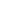 Меликов Ю.И.	Экономический потенциал лпх как субъекта кредитных отношений	СОВРЕМЕННАЯ ЭКОНОМИКА: ОБЕСПЕЧЕНИЕ ПРОДОВОЛЬСТВЕННОЙ БЕЗОПАСНОСТИ	Год издания: 2017 Число страниц:  46-49; Кинель, ГСХА	РИНЦМеликов Ю.И.	РАЗВИТИЕ АГРОПРОМЫШЛЕННОГО КОМПЛЕКСА В РОСТОВСКОЙ ОБЛАСТИ	ИНСТИТУЦИОНАЛЬНЫЕ И ИНФРАСТРУКТУРНЫЕ АСПЕКТЫ РАЗВИТИЯ РАЗЛИЧНЫХ ЭКОНОМИЧЕСКИХ СИСТЕМ	Казань НИЦ АЭТЕРНА 2017	РИНЦМеликов Ю.И.	Влияние кредита и банковской системы на развитие АПК Гвинеи	Рыночная экономика и финансово-кредитные отношения	Выпуск 23, с. 108-117	РИНЦМеликов Ю.И.	Доходность собственного и зщаемного капитала как фундамента кред. отношений	Рыночная экономика и финансово-кредитные отношения	Выпуск 23 с. 122-129	РИНЦМеликов Ю.И.	«Воздействие кредита и денежно-кредитной политики на экономический рост»	Международного Финансового Форума, проводимого Финансовым университетом	28-30 ноября 2017 г. М; фин. универ	РИНЦМеликов Ю.И.	РОЛЬ ФУНКЦИОНАЛЬНОГО ПОТЕНЦИАЛА КРЕДИТА В РАЗВИТИИ ЭКОНОМИКИМатериалы международной конференции	Астана, Казахстван; декабрь 2017г.	РИНЦМеликов Ю. И.	Об эффективности производства зелени в теплицах ЛПХ	Детерминация научного познания и общественной практики	Энгельс 2017; «Российский университет кооперации»	РИНЦМеликов Ю. И.	Выбор вектора развития банковской системы РФ и механизма кредитования, влияющего на экономический рост.Материалы международной конференции. « Глобальная экономика в XXI веке: Диалектика конфронтации и согласия»	Краснодар 2017г. Фин. Университет при правительстве РФ; с. 183-186	РИНЦМеликов Ю. И.	О необходимости учета при банковском кредитовании особенностей кругооборота капитала сельскохозяйственных предприятий	Экономические, правовые, социально-политические и психологические проблемы развития современного общества	Москва, 2017. С. 176-182.	РИНЦМеликов Ю. И.	Экономический потенциал лпх как субъекта кредитных отношений	Современная экономика: обеспечение продовольственной безопасности. Сборник научных трудов IV международной научно-практической конференции.	Самарская гсха 2017. С. 46-49.	РИНЦМеликов Ю. И.	Л П Х К АК П ОТ Е НЦИАЛ ЬНЫ Й ЗАЕ М Щ ИК БАНК А	АКТУАЛЬНЫЕ ВОПРОСЫ ЭКОНОМИКИ, ПРАВА И ОБРАЗОВАНИЯ В XXI ВЕКЕ	Университет им. С.Ю. Витте; М; 24 мая 2017 г.	РИНЦМеликов Ю. И.	РОЛЬ К РЕ ДИТ А В ФУ НКЦИОНИРОВАНИИ ПРЕ ДПРИЯ Т ИЙ МОЛОЧНОЙ ОТ РАСЛИ	АКТУАЛЬНЫЕ ВОПРОСЫ ЭКОНОМИКИ, ПРАВА И ОБРАЗОВАНИЯ В XXI ВЕКЕ	Университет им. С.Ю. Витте; М; 24 мая 2017 г	РИНЦМеликов Ю. И.	УСИЛЕНИЕ РОЛИ К РЕ ДИТ А И БАНКОВ В У СКОРЕ НИИ ЭКОНОМИЧЕСКОГ О РОСТА РФ	АКТУАЛЬНЫЕ ВОПРОСЫ ЭКОНОМИКИ, ПРАВА И ОБРАЗОВАНИЯ В XXI ВЕКЕ	Университет им. С.Ю. Витте; М; 24 мая 2017 г	РИНЦМельник М. В	Пути усиления взаимодействия банковской системы российской федерации и агропромышленного комплекса	Учет и статистика	2017г., № 1, С 99 ПО 109	ВАКМЕЛИКОВ Ю. И., МЕДЖИДОВ Т. Б., ИВАНИН А. Н.	Усиление роли кредита и процентной политики в развитии сельского хозяйства РФ	Учет и статистика	2017г., № 2	ВАКУразова С.А.  	О совершенствовании учебно-методического обеспечения подготовки студентов для работы в банковской сфере // Современные технологии при преподавании специальных дисциплин. Сборник материалов Международной научно-методической конференции. К 100-летию Финуниверситета.	Под редакцией Н.Э. Соколинской.	2017. С. 86-92.Уразова С.А.  	Закономерности эволюции банковских систем // Рыночная экономика и финансово-кредитные отношения. Ученые записки. Министерство образования и науки РФ	Ростовский государственный экономический университет (РИНХ).	Ростов-на-Дону, 2017.	РИНЦУразова С.А.  Сычева К.В., Грешнова Т.М.	Перспективы развития банковского кредитования корпоративных клиентов в РФ. // Научный вектор: сборник научных трудов / научный редактор А.У. Альбеков	Вып. 3. – Ростов н/Д: издательско-полиграфический комплекс РГЭУ (РИНХ), 2017. С. 127-133Уразова С.А.  	Страхование депозитов: российский и зарубежный опыт // Материалы Международной дискуссионной площадки «Черноморско-Каспийский Форум Сотрудничества: Безопасность | Стабильность | Развитие»	(5-6 октября 2017г. Ростов-на-Дону)Уразова С.А.  Грешнова Т.М.	Проблемы и направления совершенствования банковского кредитования субъектов МСП в России // Материалы Международной научно-практической конференции «Новые направления научной мысли»	(7 декабря 2017 года)Баско О.В., Грешнова Т.М.	«К вопросу о развитии реального сектора экономики России в условиях импортозамещения»- Экономика, управление и финансы: сборник статей III Международной научно-практической конференции.	Ставрополь: Логос, 2017.	с.55-58. Подписано в печать 27.03.2017 г.ISBN 978-5-905519-03-1. Данченко Е.А.	Данченко Е.А. Конвергенция банковских моделей как способ снижения рисков/ материалы Международной дискуссионной площадки	«Черноморско-Каспийский форум сотрудничества» 6.10.2017 г.Данченко Е.А.	Основные направления инвестиционной деятельности исламского банка развития на постсоветском пространстве	ученые записки	2017 выпуск 24	РИНЦДанченко Е.А.	Экологический аспект классической исламской экономики/ материалы международного научно-практического	XIII Южно-Российского логистического форума		2017Добролежа Е.В., Берсуькаева З.В.	«Предвестники» отзыва банковских лицензий	В сборнике XI Международной научно-практической конференции «EurasiaScience»,	2017	РИНЦДобролежа Е.В., Бабенко Н.В. 	Анализ динамики рынка ипотечного жилищного кредитования и проблем, сдерживающих его развитие	В сборнике Международной научно-практической конференциистудентов, аспирантов, магистрантов и молодых ученых «Проблемы и перспективы устойчивого развития  банковской системы в современных  условиях» (09 декабря 2017 г.)	2017	РИНЦЧубарова Г.П., Хайчиева Э.В. 	Анализ системы лицензирования кредитных организаций на современном этапе развития Россия	-«»-	2017	РИНЦЧубарова Г.П., Маркина А.А. 	Механизмы повышения доступности ипотечных (жилищных) кредитов	-«»-	2017	РИНЦДобролежа Е.В., Багдасарова А.Р., 	Стратегия конкурентного развития 
ПАО «Сбербанк России» в современных условиях	-«»-	2017	РИНЦДобролежа Е.В., Барсегян Л.А. 	Современное состояние и перспективы банковского кредитования субъектов малого и среднего предпринимательства в России	-«»-Добролежа Е.В., Бобровская Е.В., 	Анализ тенденций отзыва банковских лицензий в России	-«»-	2017	РИНЦДобролежа Е.В., Бойко Д.А.	Анализ динамики банковского кредитования малого и среднего бизнеса и проблем, сдерживающих его развитие	-«»-	2017	РИНЦДобролежа Е.В., Борщева А.Н.,  	Анализ проблем, сдерживающих развитие банковского кредитования малого бизнеса на современном этапе развития России	-«»-	2017	РИНЦДобролежа Е.В., Думчикова В.И., 	Последствия отзыва банковских лицензий для рынка банковских услуг России	-«»-	2017	РИНЦИванова Н.В., Добролежа Е.В.	Состояние рынка российского потребительского кредитования	-«»-	2017	РИНЦДобролежа Е.В., Зрянина Е.А.,	Перспективы денежно-кредитного регулирования Ростовской области в 2018-2020 годах	-«»-	2017	РИНЦДобролежа Е.В., Казначеева А.О. 	Что делать клиенту при отзыве лицензии банка?	-«»-	2017	РИНЦДобролежа Е.В., Калюжнова М.А. 	Тенденция изменения соотношения безналичного и налично-денежного оборота	-«»-	2017	РИНЦДобролежа Е.В., Капитонова Д.В.	Проблема безопасности дистанционных систем банковского обслуживания	-«»-	2017	РИНЦДобролежа Е.В., Лазовская Я.В.	Проблема востребованности микрофинансовых организаций	-«»-	2017	РИНЦДобролежа Е.В., Мардиян Т.М.	Особенности применения режима инфляционного таргетирования в России	-«»-	2017	РИНЦДобролежа Е.В., Маркарян Лил.А.	Ипотечное кредитование: российская практика и зарубежный опыт.	-«»-	2017	РИНЦДобролежа Е.В.,бМаркарян Лус.А. 	Особенности оценки кредитоспособности субъектов малого и среднего бизнеса	-«»-	2017	РИНЦДобролежа Е.В., Мелехова М.А. 	Содержание политики оздоровления банковского сектора и ее последствия в России в современных условиях	-«»-	2017	РИНЦДобролежа Е.В., Михеева Я.А. 	Анализ состояния и развития наличного денежного оборота в России	-«»-	2017	РИНЦДобролежа Е.В.,бПлузян К.Д. 	Региональные особенности ландшафта российского рынка банка услуг	-«»-	2017	РИНЦДобролежа Е.В., Приходько Н.А. 	Особенности кредитования субъектов малого и среднего бизнеса: состояние и проблемы.	-«»-	2017	РИНЦДобролежа Е.В.,ьРедкокашина В.С.	Проблемы развития безналичных расчётов в Российской Федерации	-«»-	2017	РИНЦДобролежа Е.В., Рябченко А.А.	Анализ тенденций развития необанков на современном этапе развития современных финансовых технологий	-«»-	2017	РИНЦДобролежа Е.В., Свищева А.А.	Проблемы ипотечного кредитования в современной России	-«»-	2017	РИНЦДобролежа Е.В., Соколов С.В. 	Что же мешает развиваться отечественному ипотечному жилищному кредитованию в современных условиях?	-«»-	2017	РИНЦДобролежа Е.В., Солдатова А.С. 	Анализ динамики численности участников рынка банковских услуг	-«»-	2017	РИНЦДобролежа Е.В., Ткач Е.В. 	Актуальные проблемы ипотечного кредитования в России" -«»-	2017	РИНЦДобролежа Е.В., Уварова В.А.	Анализ ожидаемых изменений на российском банковском рынке в свете разделения лицензий его "игроков"	-«»-	2017	РИНЦДобролежа Е.В., Уколова Ю.К. 	Анализ динамики процентных ставок по ипотечным кредитам в России	-«»-	2017	РИНЦДобролежа Е.В.,Халатян А.С.	Проблема доступности ипотечного кредитования  для населения России	-«»-	2017	РИНЦДобролежа Е.В.,Цой Я.В.	Тенденции развития кредитования малого бизнеса в Ростовской области	-«»-	2017	РИНЦМазняк В.М., Чумаченко О.В.	Конфликт интересов в коммерческом банке: содержание и последствия		ТЕОРЕТИЧЕСКИЕ И ПРАКТИЧЕСКИЕ АСПЕКТЫ РАЗВИТИЯ НАУЧНОЙ МЫСЛИ В СОВРЕМЕННОМ МИРЕ сборник статей Международной научно-практической конференции: в 2 частях.	Уфа: АЭТЕРНА, 2017. С. 154-157.	РИНЦМазняк В.М. 	К вопросу о проблемной ссудной задолженности и иерархии принципов банковского кредитования	Современные технологии в мировом научном пространстве:	сборник статей Международной научно-практической конференции (25 мая 2017 г., г. Пермь). В 6 ч. Ч.2.	Уфа: АЭТЕРНА, 2017. С. 32-35.	РИНЦМеликов Ю.И Меджинов М.Б	«Роль процентной политики в развитии сельского хозяйства»	Научный вектор Сборник научных трудов магистрантов Выпуск III	Вып. 3. – Ростов н/Д : издательско-полиграфический комплекс РГЭУ (РИНХ), 2017. – с. 127-132. Подписано в печать 11.07.2017 г. ISBN 978-5-7972-2351-1	РИНЦМеликов Ю.И Иванин А.Н	«О роли кредита в кругообороте капитала сельскохозяйственного предприятия 	Научный вектор Сборник научных трудов магистрантов Выпуск III	Вып. 3. – Ростов н/Д : издательско-полиграфический комплекс РГЭУ (РИНХ), 2017. – с. 127-132. Подписано в печать 11.07.2017 г. ISBN 978-5-7972-2351-1	РИНЦОрлова И.А, Фроленко Я.В.	«Социально-экономическая роль банковского кредитования населения, тенденции и направления развития»	Сборник статей «Международной научной практической конференции	13 июля 2017 г. Саратов: Аэтерна с 284-287	РИНЦОрловаИ.А.,Беляева И.И	Кредитование малого и среднего бизнеса коммерческими банками, тенденции и направления развития	Учёные записки	№ 24 РГЭУ (РИНХ) 2017 г.	Воробьева И.Г., Горчханова Х.Р.	Проблемы, препятствующие устойчивому развитию российской банковской системы на современном этапе [Текст] / И.Г. Воробьева, Х.Р. Горчханова	Проблемы и перспективы развития науки в России и мире: Сборник статей по итогам Международной научно-практической конференции	(Пермь, 17 июня 2017 г.). – Пермь: АМИ, 2017. – с. 85-88. – 0,2 п.л. - ISBN  978-5-906806-77-2	Воробьева И.Г., Горчханова Х.Р	Приоритеты стратегического управления развитием банковской системы России [Текст] / И.Г. Воробьева, Х.Р. Горчханова	Институциональные и финансовые механизмы развития различных экономических систем: Сборник статей по итогам Международной научно - практической конференции	(Челябинск, 04 сентября 2017). - Стерлитамак: АМИ,  2017. – с. 12-15. – 0,2 п.л. - ISBN  978-5-906996-03-9	Воробьева И.Г., Назаров А.С.	Региональные особенности банковского кредитования предприятий реального сектора экономики Ростовской области. [Текст]	Новая российская экономика: инвестиции, кластеры, инновации и дорожные карты: сборник статей Международной научно-практической конференции	(21 сентября 2017 г., г. Самара). – Уфа: Аэтерна, 2017. – с. 53-56. – 0,25 п.л. - ISBN  978-5-00109-260-5	Воробьева И.Г., Павлятенко А.А.	Подходы к регулированию взаимоотношений предприятий и коммерческих банков в валютной сфере [Текст] / И.Г. Воробьева, А.А. Павлятенко	Проблемы и перспективы развития науки в России и мире: Сборник статей по итогам Международной научно-практической конференции	(Пермь, 17 июня 2017 г.). – Пермь: АМИ, 2017. – с. 88-91. – 0,2 п.л. - ISBN  978-5-906806-77-2 ч.1	Воробьева И.Г., Павлятенко А.А.	Современные тенденции основных направлений взаимодействия банков и предприятий в валютной сфере [Текст] / И.Г. Воробьева, А.А. Павлятенко	Сборник статей Международной научно-практической конференции «Современные технологии в мировом научном пространстве»	(28 сентября 2017 г., г. Уфа). В 3 ч. Ч. 2. – Уфа: Аэтерна, 2017. – с. 106-110. – 0,2 п.л. - ISBN  978-5-00109-267-4 ч.2	Воробьева И.Г., Кондохов Ш.М	Актуальные проблемы современного этапа развития банковской системы России, влияющие на динамику кредитования предприятий реального сектора экономики [Текст]	Рыночная экономика и финансово-кредитные отношения. - Вып. 24. - Ростов н/Д: Издательско-полиграфический комплекс Ростовского государственного экономического университета (РИНХ)	2017. – 0,3 п.л.Бадмаева Б.С., Воробьева И.Г.	Актуальные проблемы банковского кредитования реального сектора экономики России [Текст] / Б.С. Бадмаева, И.Г. Воробьева	Инновационное развитие экономики: российский и зарубежный опыт: Сборник статей по итогам Международной научно - практической конференции	(Оренбург, 24 октября 2017). - Стерлитамак: АМИ, 2017. - с. 19-21. –  ISBN 978-5-906996-30-5Яцина К.В., Воробьева И.Г.	Прямые иностранные инвестиции в РФ: региональный аспект [Текст] / К.В. Яцина, И.Г. Воробьева //	Человеческий капитал как важнейший фактор постиндустриальной экономики: Сборник статей по итогам Международной научно - практической конференции (Оренбург, 04 ноября 2017)	в 2ч. Ч.2 - Стерлитамак: АМИ, 2017. - с. 225-228. – ISBN 978-5-906996-43-5 ч.2	Воробьева И.Г., Валиева А.Ю.	Влияние санкций на промышленную политику и инвестиционный климат России	Проблемы, перспективы и направления инновационного развития науки: Сборник статей по итогам Международной научно - практической конференции	(Омск, 24 ноября 2017 г.). /в 4ч. Ч.1 - Стерлитамак: АМИ, 2017. – с. 92-95. –  ISBN 978-5-906996-58-9 ч.1.	Воробьева И.Г., Мазаная А.В.	Проблемы активизации инвестиционной деятельности в РФ	Проблемы, перспективы и направления инновационного развития науки: Сборник статей по итогам Международной научно - практической конференции	в 4ч. Ч.1 - Стерлитамак: АМИ, 2017. – с. 192-196. –  ISBN 978-5-906996-58-9 ч.1.	Воробьева И.Г., Прокудина А.П.	Инвестиции в технологию блокчейн, как основы будущих финансов	Инструменты и механизмы формирования конкурентоспособной государственной и региональной экономики: Сборник статей по итогам Международной научно – практической конференции	в 2 ч. Ч.2 - Стерлитамак: АМИ, 2017. – с. 127-132.  – I-SBN 978-5-906996-71-1 ч.2.	Ремезов А.И., Воробьева И.Г.	О финансировании венчурной деятельности	Концепции устойчивого развития науки в современных условиях: Сборник статей по итогам Международной научно - практической конференции	(Казань, 14 декабря 2017 г.) /в 6 ч. Ч.2 - Стерлитамак: АМИ, 2017. – с. 90-94. – ISBN 978-5-906996-84-8 ч.2	Семенюта О.Г, Данченко Е.А.	Совершенствование технологий банковского дела на основе исламского банкинга	Материалы международного научно-практического ХП Южно-российского  логистического форума «Зеленая логистика: концепция  минимизации нагрузки  на окружающую среду и сохранения планеты для будущих поколений», 14-18 октября  2016 – Ростов-на-Дону	Издательско-полиграфический комплекс РГЭУ (РИНХ), 2016- 438 с. Семенюта О.Г.	Экологический банкинг как новая парадигма банковского дела	 Материалы международной научно-практической конференция «Россия и Евросоюз: пути развития и перспективы», 17-18 ноября 2016 г. – Ростов-на-Дону 	Издательско-олиграфический комплекс РГЭУ (РИНХ), 2016- 438 с.Семенюта О.Г., Хазуева Ю.А.	Разработка стандартов образовательного кредита	Денежное обращение, кредит, банки и другие финансовые посредники в трансформационной экономике. Сборник научных статей. Выпуск УШ/ под ред д.э.н., проф. Парусимовой Н.И.- 	Оренбург: ООО ИПК «Университет». 2016 – С.188-192Соколова Е.М., Виноградова Е.В. 	К вопросу об идентификации факторов банковского кредитования малого бизнеса	В сборнике: Трансформация финансово-кредитных отношений в условиях финансовой глобализации материалы международной научно- практической интернет-конференции	 2016. С. 24-29Соколова Е.М, Богданова А.А. 	Перспективы развития банковского регулирования и надзора в РФ с учетом международных стандартов	Рыночная экономика и финансово-кредитные отношения. Ученые записки	2016 вып.22ПатентыОдним из результатов исследования стала разработанная магистрантом  Корсуновой Н.Н. программа ЭВМ «Программа управления роботом-консультантом для оказания услуг корпоративным клиентам банка», которая была  зарегистрирована в Роспатенте, что подтверждено свидетельством №2019616884 о государственной регистрации программы для ЭВМ (дата регистрации - 30.05.2019 г.).Свидетельство «Центра сертификации продукции, услуг в области технико-экономических и социальных систем и процедуры оценки соответствия уровням знаний и компетенции» о регистрации электронного информационного ресурса «0217 от 17.06.20129г. Наименование электронного ресурса: «Человекоподобный робот-консультант AELOS для клиентов российских банков, управляемый в программной среде ARDUINO 1.8.9, с использованием языков программирования Питон и JavaScript». Разработчик – Корсунова Надежда Николаевна.№ п/пНаименование проектаРуководитель проекта; исполнители из числа членов НШ Вид НИР (хоздоговор, грант)ЗаказчикОбъем финансированияПрактическое использование результатов исследованияГранты1Заявка  № 20-010-22009 РФФИМеждународная научно-практическая онлайн конференция «Развитие российской экономики и ее финансовая безопасность в условиях современных вызовов и угроз»д.э.н., профессор Семенюты О.Г.Грант РФФИ65 тыс. руб.Проведение международной научно-практической онлайн конференции для участников грантов РФФИ2Заявка № 20-310-90036РФФИ – июнь, 2020Трансформация банковского обслуживания корпоративных клиентов в условиях перехода к цифровой экономикед.э.н., профессор, Уразова С.А.ГрантРФФИ700 тыс. руб.Выявление трансформационных процессов, происходящих на уровне банковских систем, реального сектора экономики, взаимоотношений банков и корпоративных клиентов, приводящих к трансформации банковского обслуживания корпоративных клиентов в условиях перехода цифровой экономике.Хоздоговорные НИР1Договор №2106/20«Трансформация жилищного рынка. Взаимодействие предприятий-застройщиков многоквартирных домов с коммерческими банками»Руководитель: д.э.н., профессор Семенюты О.Г.Исполнители:Шапиро И.Е., Добролежа Е.В., Баско О.В., Воробьева И.Г., Мазняк В.М., Орлова И.А., Соколова Е.М., Антиков З.Х.ХоздоговорООО «Научный центр инновационных технологий»475 тыс. руб.Проведен анализ современного состояния строительной отрасли и жилищного рынка России, для целей выявления проблем трансформации механизма взаимодействия предприятий-застройщиков с коммерческими банками, предложены рекомендации по направлениям трансформации жилищного рынка и механизма финансирования строительной отрасли в современных условиях, рекомендации по минимизации рисков предприятий-застройщиков многоквартирных домов в процессе взаимодействия с коммерческими банками, рекомендации укрепления партнерских отношений для предприятий-застройщиков с коммерческими банками.22019Лизинг как источник финансирования малого бизнесад.э.н., профессор Семенюта О.Г.ХоздоговорИП Родина Н.А.300 тыс. руб.Рекомендации по применению лизинговых операций. Выбор и оптимизация источников финансирования малого бизнеса.32019Потребности малого и среднего бизнеса в привлечении внешнего финансированиид.э.н., доцент Добролежа Е.В.ХоздоговорНекоммерческая организация «Гарантийный фонд Ростовской области»200 тыс. руб.Рекомендации по совершенствованию повышения доступности банковского кредитования субъектам малого бизнеса посредством внешнего финансирования.4№ 1891/18 «Деятельность гарантийных фондов в целях стимулирования развития банковского кредитования малого бизнеса»Д.э.н., проф.Семенюта О.Г.хоздоговорООО «Научный центр инновационных технологий»272 700 рублейРекомендации по совершенствованию повышения доступности банковского кредитования субъектам малого бизнеса посредством привлечения гарантийных фондов; рекомендации по расширению участия региональных банков в системе гарантийных фондов; рекомендации по применению зарубежного опыта деятельности гарантийных фондов в сфере кредитования субъектов малого бизнеса.5№ 1948/18 «Банковское обслуживание малых и средних предприятий».Д.э.н., проф.Уразова С.А.хоздоговорИП Василенко Григорий Викторович257 500   рублейРазработка практических рекомендаций по повышению эффективности банковского обслуживания малых и средних предприятий.62018Рейтинговые технологии внутрибанковской оценки кредитных рисковД.э.н., проф.хоздоговорООО «Научный центр инновационных технологий»318 000 рублейПредставленные в работе рекомендации могут быть использованы в ходе учебного процесса вузов, в практической деятельности коммерческих банков, а также в деятельности консалтинговых и консультационных центров.7№ 1710/17 «Анализ развития банковского сектора региона и его влияние на изменение ключевой ставки Банка России»Семенюта О.Г.хоздоговор	Заказчик ООО «Научный центр инновационных технологий»	27 000 рублейПредставленные в работе рекомендации могут быть использованы в ходе учебного процесса вузов, в практической деятельности коммерческих банков, а также в деятельности консалтинговых и консультационных центров.8№1657/16«Методические аспекты анализа ликвидности коммерческих банков внешними пользователями»Д.э.н., проф.Уразова С.А.хоздоговорООО «Учебный центр Финам-Ростов» 20 000   рублейПредставленные в работе рекомендации могут быть использованы в ходе учебного процесса вузов, в практической деятельности рейтинговых агентств, консультационных центров коммерческих банков, а также их клиентов9№1631/16 «Кредитование малых предприятий российскими банками: своевременное состояние и перспективы развития»Д.э.н., проф.Уразова С.А.хоздоговорИП О.А. Баюрова  207 000 руб.   Представленные в работе рекомендации могут быть использованы в практической деятельности коммерческих банков с целью совершенствования организации кредитования, а также в деятельности малых предприятий при взаимодействии с банками.10№1632/16«Банковское кредитование торговых предприятий в условиях внешнеэкономичеких санкций»Д.э.н., проф.Семенюта О.Г.хоздоговорИП А.В. Кравец230 тыс. руб.Результаты данного исследования могут использоваться коммерческими банками при осуществлении кредитного процесса, торговыми предприятиями – при оценке собственной потребности в кредитных источниках и перспектив ее покрытия за счет банковского кредита, регулирующим органом – при установлении регулирующих требований к участникам кредитного процесса.131657/16«Методические аспекты анализа ликвидности коммерческих банков внешними пользователями»Д.э.н., проф.Уразова С.А.хоздоговорООО «Учебный центр Финам-Ростов»20 тыс. руб.Результаты научно-исследовательской работы могут быть использованы в деятельности заказчика, а также различных контрагентов коммерческих банков при проведении анализа финансового состояния банков на основе их официальной отчетности.141668/16«Исследование российского рынка розничных банковских продуктов»Д.э.н., проф.Семенюта О.Г.хоздоговорООО «Научный центр инновационных технологий»97 тыс. руб.Представленные в работе рекомендации могут быть использованы в ходе учебного процесса вузов, в практической деятельности коммерческих банков с целью совершенствования спектра банковских продуктов для населения, а также в деятельности консалтинговых и консультационных центров.151683/16«Особенности банковского обслуживая торговых предприятий»Д.э.н., проф.Е.В. ДобролежахоздоговорИП Лазарева И.Е.235 тыс. руб.В результате выполнения НИР разработаны: - рекомендации по совершенствованию оценки кредитоспособности и управлению лимитами кредитования торговых предприятий в условиях внешнеэкономических санкций; - рекомендации по совершенствованию страхования кредитных рисков торговых предприятий в условиях внешнеэкономических санкций; - рекомендации по применению иностранного опыта финансирования торговой деятельности на российском кредитном рынке.